KONKURSNA DOKUMENTACIJAIZVOĐENJE RADOVA NA REKONSTRUKCIJI I DOGRADNJI PRIJEMNO-TRIJAŽNE SLUŽBE, REKONSTRUKCIJI, SANACIJI I ADAPTACIJI POSTOJEĆIH 9 LIFTOVA I TEKUĆEM ODRŽAVANJU U DELU OBJEKTA NEFROLOGIJE – ODELJENJE DIJALIZE U URGENTNOM CENTRU KLINIČKOG CENTRA SRBIJEOznaka iz Opšteg rečnika nabavke:45215000, 45300000, 45400000, 42416100 OTVORENI  POSTUPAKBROJ JAVNE NABAVKE: OP/46-2020/UHIOBJAVLJЕNO NA PORTALU JAVNIH NABAVKIBeograd, 12.03.2020.Na osnovu čl. 32. i 61. Zakona o javnim nabavkama („Sl. glasnik RS” br. 124/12, 14/15 i 68/15), člana  2. Pravilnika o obaveznim elementima konkursne dokumentacije u postupcima javnih nabavki i načinu dokazivanja ispunjenosti uslova („Službeni  glasnik RS” broj 86/15 i 41/19), Odluke o pokretanju postupka javne nabavke, broj odluke 404-02-26/2020-01 od 12.03.2020. godine, pripremlјena je KONKURSNA DOKUMENTACIJAZA  JAVNU NABAVKU RADOVA: Izvođenje radova na rekonstrukciji i dogradnji prijemno-trijažne službe, rekonstrukciji, sanaciji i adaptaciji postojećih 9 liftova i tekućem održavanju u delu objekta nefrologije – odeljenje dijalize u Urgentnom centru Kliničkog centra Srbije   U OTVORENOM  POSTUPKU, JN BROJ: OP/46-2020/UHIKonkursna dokumentacija sadrži :I. OPŠTI PODACI O JAVNOJ NABAVCI	3II. PODACI O PREDMETU JAVNE NABAVKE	4III. VRSTA, TEHNIČKE KARAKTERISTIKE, KVALITET, KOLIČINA I OPIS RADOVA, NAČIN SPROVOĐENJA KONTROLE I OBEZBEĐIVANJA GARANCIJE KVALITETA, ROK IZVRŠENJA, MESTO IZVRŠENJA,OBILAZAK LOKACIJE ZA IZVOĐENJE RADOVA I UVID U PROJEKTNU DOKUMENTACIJU	7IV. TEHNIČKA DOKUMENTACIJA I PLANOVI	9V. USLOVI ZA UČEŠĆE U POSTUPKU JAVNE NABAVKE IZ ČL.  75. I 76. ZAKONA O JAVNIM NABAVKAMA I UPUTSTVO KAKO SE DOKAZUJE ISPUNјENOST TIH USLOVA	10VI. UPUTSTVO PONUĐAČIMA KAKO DA SAČINE PONUDU	19VII  OBRAZAC PONUDE	29VIII.  OBRAZAC IZJAVE O NEZAVISNOJ PONUDI	33IX.  OBRAZAC TROŠKOVA PRIPREME PONUDE	34X.  OBRAZAC IZJAVE O POŠTOVANJU OBAVEZA  IZ ČL. 75. ST. 2. ZAKONA	35XI.  MODEL UGOVORA	36XII.  OBRAZAC STRUKTURE CENE SA UPUTSTVOM KAKO DA SE POPUNI	47XIII. OBRAZAC IZJAVE O TEHNIČKOJ OPREMLJENOSTI	49XIV. OBRAZAC REFERENTNE LISTE	50XV. POTVRDA O REALIZACIJI RANIJE ZAKLJUČENIH UGOVORA	51XVI.   OBRAZAC IZJAVE  O OBILASKU LOKACIJE ZA IZVOĐENJE RADOVA I IZVRŠENOM UVIDU U PROJEKTNU DOKUMENTACIJU	52XVII. OBRAZAC IZJAVE O KLJUČNOM TEHNIČKOM OSOBLJU	53XVIII.   OBRAZAC IZJAVE  ODGOVORNOG IZVOĐAČA DA ĆE SE STAVITI NA RASPOLAGANJE PONUDJAČU	54I. OPŠTI PODACI O JAVNOJ NABAVCI Podaci o naručiocu:Kancelarija za upravlјanje javnim ulaganjimaVlada Republike SrbijeNemanjina 11PIB 109311023MB 07020171http://www.obnova.gov.rsVrsta postupka javne nabavkePredmetna javna nabavka se sprovodi u otvorenom postupku, u skladu sa odredbama Zakona o javnim nabavkama („Sl. glasnik RS” br. 124/12, 14/15 i 68/15 ) (u dalјem tekstu: Zakon), i podzakonskim aktima kojima se uređuju javne nabavke, kao i propisima kojima se uređuje izgradnja objekata, odnosno izvođenje građevinskih radova, građevinsko-zanatskih i instalaterskih radova. Vrsta predmeta javne nabavkePredmet javne nabavke su radovi.Cilј postupkaPostupak javne nabavke se sprovodi radi zaklјučenja ugovora o javnoj nabavci.Rezervisana javna nabavkaNaručilac ne sprovodi rezervisanu javnu nabavku u smislu odredbi člana 8. Zakona o javnim nabavkama.Elektronska licitacijaNaručilac ne sprovodi elektronsku licitaciju u smislu člana 42. Zakona. Lice za kontakt ili službaLice (ili služba) za kontakt: Jelena Simiće-mail adresa: procurement.rd@pim.gov.rsRok u kome će naručilac doneti odluku o dodeli ugovoraOdluku o dodeli ugovora naručilac će doneti u roku od 25 dana od dana otvaranja ponuda.II. PODACI O PREDMETU JAVNE NABAVKEPredmet javne nabavkePredmet javne nabavke je izvođenje radova na :Rekonstrukciji i dogradnji prijemno-trijažne službeRekonstrukciji, sanaciji i adaptaciji postojećih 9 liftovaTekućem održavanju u delu objekta nefrologije – odeljenje dijalize1. Rekonstrukcija i dogradnja prijemno-trijažne službePrijemno-trijažna službe Urgentnog centra smeštena je u prizemni aneks koji je naknadno dograđen uz Glavnu zgradu Urgentnog centra. Da bi se unapredila služba hitnog prijema, planira sa dogradnja aneksa Prijemno-trijažne službe za dva konstruktivna polja celom širinom, okvirne površine 80m2. Dogradnja se, u pogledu oblikovanja i materijalizacije, uklapa u postojeći aneks. Predviđeno je da se u dograđenom delu omogući smeštaj dodatnih šest postelja-tzv.strečera. Celom dužinom zida ugrađuje se tzv. bolesnički set sa priključcima za struju i medicinske gasove.Predviđena su dva sestrinska pulta za opservaciju pacijenata, u skladu sa podelom prema stepenu urgentnosti pacijenta. Okvirna površina je 80m2.Projektom su obuhvaćene i sve instalacije (hidrotehničke instalacije, elektroenergetske, telekomunikacione, termotehničke, medicinski gasovi) koje je potrebno izvesti u novoformiranom prostoru kako bi isti bio u funkciji i integrisan u rad postojećih službi.2.Rekonstrukcija, sanacija i adaptacija postojećih 9 liftova:Ovim projektom je predviđena rekonstrukcija, sanacija i adaptacija svih devet liftova sa pratećim instalacijama u objektima Urgentnog centra Kliničkog centra Srbije u Beogradu.Liftovi se nalaze u objektima koji su u katastarskom planu označeni kao:- Objekat 1 (spratnosti Su+P+2) – u kome su smešteni liftovi L3, L4, L5, L7, L8 i L9- Objekat 2 (spratnosti Su+P+1) -- u kome su smešteni liftovi L1, L2 i L6,Projektom su predviđene sledeće intervencije:- za liftove: L1, L2, L3, L4, L5, L6, L7, zamena postojećih liftovskih postrojenja novim, najmanje istih dimenzija kabina i istih ostalih tehničkih karakteristika, koje u postojećem stanju zadovoljavaju potrebe funkcionisanja Urgentnog centra, dok je za liftove L8 i L9 predviđen remont- prateći arhitektonsko-građevinski radovi, u funkciji zamene liftova, kao i primene protivpožarnih propisa- napajanje svih liftova ostaje sa postojeće montažno-betonske transformatorske stanice V-848 u blizini objekta Operacioni blok paviljon 1, preko postojećeg niskonaponskog razvodnog bloka u suterenu istog objekta. Merenje utrošene električne energije se zadržava prema postojećem tehničkom rešenju. Za sve liftove je predviđeno da se napajaju iz niskonaponskog razvodnog bloka preko agregatskih izvodnih polja, tako da je u slučaju nestanka mrežnog napona omogućeno napajanje svih liftova sa postojećeg rezervnog izvora napajanja (dizel-električnog agregata 250kVA). Prebacivanje napajanja mreža-rezervno i obratno je automatsko i zadržava se postojeći orman automatskog prebacivanja napajanja.	Liftovi i prateća oprema se napajaju direktno sa agregatskog izvodnog polja ili preko glavnih agregatskih razvodnih ormana delova objekta Urgentnog centra u kojima se nalaze liftovi. Da bi se omogućilo napajanje liftova L3, L8 i L9 sa agregatskog izvodnog polja, zbog nemogućnosti da se dodaju zaštitni elementi i formiraju novi izvodi sa postojećeg agregatskog ormana u trafostanici, predviđa se nov razvodni orman GRO-LF-A koji se napaja sa izvoda sa kojeg se napajala gasna podstanica. Napajanje gasne podstanice se prebacuje na nov razvodni orman GRO-LF-A. Sa GRO-LF-A se napajaju gasna podstanica, L3, L8 i L9. Napajanje lifta L6 sa rezervnog napajanja se realizuje prebacivanjem napajanja L6 sa glavnog mrežnog ormana ulaza 5 5GRO-M na glavni agregatski orman ulaza 5 5GRO-A. Za napajanje liftova i prateće opreme se postojeći kablovi tipa RR00 zamenjuju novim tipa N2XH sa poboljšanim svojstvima u slučaju požara (beshalogena izolacija sa smanjenim izdvajanjem dima koja ne širi požar), preseka odabranog prema opterećenju, uslovima polaganja i potrebe obezbeđenja dozvoljenih padova napona u instalaciji. Zaštita napojnih kablova je predviđena niskonaponskim visokoučinskim osiguračima u izvornim ormanima. Napojni kablovi se polažu istom trasom kao i postojeći kablovi koji se zamenjuju.	Za sve liftove, osim L8 i L9, predviđeno je da se u svakoj lift kućici postavi novi razvodni orman do kojeg se se dovodi novoprojektovani kabl, sa kojeg se napajaju komandni B orman lifta i instalacije lift kućice i okna. Sa ovog ormana, preko tropolnih automatskih instalacionih prekidača, napajaja se glavna liftovska tabla (B tabla) lifta a preko jednopolnih automatskih instalacionih prekidača je predviđeno napajanje osvetljenja, priključnica i ventilacije prostorije lift kućice i okna. Svi novoprojektovani kablovi su tipa N2XH sa poboljšanim svojstvima u slučaju požara (beshalogena izolacija sa smanjenim izdvajanjem dima koja ne širi požar), preseka odabranog prema opterećenju, uslovima polaganja i potrebe obezbeđenja dozvoljenih padova napona u instalaciji. U prostoriji lift kućice se prema potrebi, u skladu sa projektom termotehničkih instalacija, postavlja potrebna električna instalacija opreme ventilacije ili klimatizacije. Osvetljenje lift kućice se uključuje instalacionim prekidačem na zidu. Prostorija se osvetljava nadgradnim svetiljkama u pojačanom stepenu zaštite minimalno IP44. Na zidu prostorije se predviđaju nove monofazne šuko utičnice 230V, 16A, sa poklopcem u stepenu zaštite IP44. Instalacije se izvode polaganjem kablova na obujmicama direktno po zidu i elementima konstrukcije ili u zidu u zaštitnim instalacionim crevima. 	Za liftove L8 i L9, novi napojni kablovi se dovode direktno na komandni orman lifta. Zadržava se postojeći način napajanja instalacije lift okna sa postojećih ormana, uz izmenu instalacije osvetljenja i priključnice u oknima.	- predviđeno je polaganje potrebne instalacije, traserske galanterije, povezivanje U/I modula i reprogramiranje postojeće PP centrale u cilju povezivanja liftova na PP centralu radi realizacije izvršne funkcije spuštanja lifta na predefinisanu etažu, otvaranja vrata i blokiranja daljeg rada, kao i radi spuštanja PP zavesa na otvorima maloteretnih liftova (L7 i L8), predviđena je zamena postojećih i po potrebi ugradnja novih Sistema ventilacije i hlađenja liftovskih postrojenja.3.Tekuće održavanje u delu objekta nefrologije – odeljenje dijalize:Zbog dotrajalosti instalacije vodovoda i kanalizacije, u ovom delu objekta dolazi do pojave kapilarne vlage u zidovima, čime se ugrožava ne samo stabilnost objekta, već i higijenski zahtevi prostora za ovakvu namenu. Projektom je predviđena zamena svih dotrajalih instalacija (hidrotehničke, elektroenergetske, telekomunikacione, termotehničke, medicinski gasovi) i završnih radova na zameni podnih i zidnih obloga i plafona, kako bi se prostor doveo u stanje koje je neophodno za ispravno i nesmetano korišćenje u skladu sa namenom. Arhitektonsko-građevinski deo ovog projekta prati sanaciju instalacija, i obuhvata uređenje-sanaciju  ili zamenu podova, zidova i plafona, posle intervencija na unutrašnjim instalacijama.Projektom sanacije instalacija su obuhvaćeni sledeći instalacioni sistemi:- Hidrotehničke instalacije - unutrašnje instalacije vodovoda i kanalizacije, unutrašnja hidrantska mreža- Elektroenergetske instalacije osvetljenja, priključnica, tehnoloških potrošača, transformatorsku stanicu, uzemljenje- Telekomunikacione - sistem automatske dojave požara, strukturno kablovski sistem (pasivna oprema), bolnička signalizacija, videointerfon- Termotehničke instalacije – zamena unutrašnje inst. radijatorskog grejanja, zamena mono split klima uređaja novim multisplit sistemima, ventilacija toaleta- Instalacije medicinskih gasovaPartijePredmet javne nabavke nije oblikovan po partijama.III. VRSTA, TEHNIČKE KARAKTERISTIKE, KVALITET, KOLIČINA I OPIS RADOVA, NAČIN SPROVOĐENJA KONTROLE I OBEZBEĐIVANJA GARANCIJE KVALITETA, ROK IZVRŠENJA, MESTO IZVRŠENJA,OBILAZAK LOKACIJE ZA IZVOĐENJE RADOVA I UVID U PROJEKTNU DOKUMENTACIJU 1. Vrsta radovaSvi radovi predviđeni ovom nabavkom mogu se podeliti na sledeće grupe radova:Arhitektonsko - građevinski radovi                                         	Hidrotehničke instalacije	Elektroenergetske instalacije	Telekomunikacione  i signalne instalacije	Termotehničke instalacije	Instalacije medicinskih gasova	LiftoviZaštita od požaraRadovi koji su predmet nabavke: u skladu sa tehničkom dokumentacijom, specifikacijama i tehničkim uslovima koji su sastavni deo Konkursne dokumentacije.2. Tehničke karakteristike, kvalitet, količina, opis radova Tehničke karakteristike, kvalitet, količina i opis radova: u skladu sa tehničkom dokumentacijom, specifikacijama i tehničkim uslovima koji su sastavni deo Konkursne dokumentacije, dati su poglavlјu XII. OBRAZAC STRUKTURE CENE SA UPUTSTVOM KAKO DA SE POPUNI koje sadrži specifikaciju radova, jedinicu mere, ugradnju materijala i sl. kao i  količinu radova koju je potrebno izvršiti. 3. Način sprovođenja kontrole i obezbeđivanje garancije kvalitetaZa ukupan ugrađeni materijal Izvođač radova mora da ima sertifikate kvaliteta i ateste koji se zahtevaju po važećim propisima i merama za objekte te vrste u skladu sa projektnom dokumentacijom.Dostavlјeni izveštaji o kvalitetu ugrađenog materijala moraju biti izdati od akreditovane laboratorije za taj tip materijala.Ukoliko Naručilac utvrdi da upotreblјeni materijal ne odgovara standardima i tehničkim propisima, on ga može odbiti i zabraniti njegovu upotrebu. U slučaju spora merodavan je nalaz ovlašćene organizacije za kontrolu kvaliteta.Izvođač radova je dužan da o svom trošku obavi odgovarajuća ispitivanja materijala. Pored toga, on je odgovoran ukoliko upotrebi materijal koji ne odgovara kvalitetu.U slučaju da je zbog upotrebe nekvalitetnog materijala ugrožena bezbednost ili funkcionalnost objekta, Naručilac ima pravo da traži od Izvođača radova da poruši izvedene radove i da ih o svom trošku ponovo izvede u skladu sa tehničkom dokumentacijom i ugovornim odredbama. Ukoliko Izvođač radova u određenom roku to ne učini, Naručilac ima pravo da angažuje drugo lice na teret Izvođača radova.Stručni nadzor nad izvođenjem ugovorenih radova se vrši u skladu sa zakonom kojim se uređuje planiranje i izgradnja.Izvođač radova se ne oslobađa odgovornosti ako je šteta nastala zbog toga što je pri izvođenju određenih radova postupao po zahtevima Naručioca.Kontrola i obezbeđivanje garancije kvaliteta sprovode se preko stručnog nadzora koji, u skladu sa zakonom, određuje Naručilac, koji proverava i utvrđuje da li su radovi izvedeni u skladu sa tehničkom dokumentacijom i predviđenom specifikacijom radova u pogledu vrste, količine, kvaliteta  i roka za izvođenje radova, o čemu redovno izveštava Naručioca, u skladu sa ugovorom o vršenju stručnog nadzora i prema zakonskim propisima.Nakon okončanja svih predviđenih radova upisom u Građevinski dnevnik, izvođač radova je u obavezi da obavesti predstavnika naručioca i stručni nadzor, kako bi se potpisao Zapisnik o primopredaji radova.Bitni zahtevi koji nisu uklјučeni u važeće tehničke norme i standarde, a koji se odnose na zaštitu životne sredine, energetsku efikasnost, bezbednost i druge okolnosti od opšteg interesa, moraju da se poštuju prilikom izvođenja građevinskih i građevinsko zanatskih radova, u skladu sa propisima kojima se uređuju navedene oblasti.Kontrola izvođenja radova vršiće se i od strane lica odgovornog kod Naručioca za praćenje i kontrolisanje izvršenja ugovora.     4.Rok za izvođenje radova: Rok za izvođenje radova koji su predmet javne nabavke ne može biti duži od 180 (stoosamdeset) kalendarskih dana od uvođenja u posao ponuđača- izvođača radova.Radovi na objektu izvode se u skladu sa dinamičkim planom radova.5. Mesto izvođenja radova Zvanična adresa:Urgentni centar Kliničkog centra Srbija11000 Beograd, Pasterova 6.Obilazak lokacije za  izvođenje radova i uvid u projektnu  dokumentacijuRadi obezbeđivanja uslova za pripremu prihvatlјivih ponuda, Naručilac će omogućiti obilazak lokacije za izvođenje radova i uvid u projektnu  dokumentaciju za predmetnu javnu nabavku.Naručilac će zainteresovana lica obavestiti o datumu i vremenu obilaska lokacije i uvida u kompletnu projektnu dokumentaciju putem svoje internet stranice i Portala UJN.O izvršenom obilasku lokacije za izvođenje radova i o izvršenom uvidu u projektnu dokumentaciju, ponuđač daje izjavu na Obrascu izjave o obilasku lokacije za izvođenje radova i izvršenom uvidu u projektnu dokumentaciju (Poglavlјe XVI. Konkursne dokumentacije).IV. TEHNIČKA DOKUMENTACIJA I PLANOVITehničku dokumentaciju čine sveske koje obuhvataju tehničke opise, tehničke uslove, predmere radova, grafičku dokumentaciju  i ostale priloge za sledeće projekte:Rekonstrukcija i dogradnja prijemno-trijažne službe (arhitektonsko-građevinski radovi, građevinski radovi, instalacije vodovoda i kanalizacije, elektroenergetske instalacije, telekomunikacione i signalne instalacije, termotehničke instalacije, instalacije medicinskih gasova i zaštita od požara)Rekonstrukcija, sanacija i adaptacija postojećih 9 liftova (arhitektonsko-građevinski radovi, elektroenergetske instalacije, telekomunikacione i signalne instalacije, termotehničke instalacije, mašinske instalacije - liftovi i zaštita od požara)Tekuće održavanje u delu objekta nefrologije – odeljenje dijalize (arhitektonsko-građevinski radovi, instalacije vodovoda i kanalizacije, elektroenergetske instalacije, telekomunikacione i signalne instalacije, termotehničke instalacije, instalacije medicinskih gasova i zaštita od požara)V. USLOVI ZA UČEŠĆE U POSTUPKU JAVNE NABAVKE IZ ČL.  75. I 76. ZAKONA O JAVNIM NABAVKAMA I UPUTSTVO KAKO SE DOKAZUJE ISPUNјENOST TIH USLOVA1.OBAVEZNI USLOVI Pravo na učešće u postupku javne nabavke imaju ponuđači koji ispunjavaju OBAVEZNE USLOVE za učešće u postupku javne nabavke, koji su propisani članom 75. Zakona o javnim nabavkama (u dalјem tekstu: Zakon). Obavezni uslovi su:Uslov: Ponuđač u postupku javne nabavke mora da dokaže  da je registrovan kod nadležnog organa, odnosno upisan u odgovarajući registar (član 75. stav 1. tačka 1) Zakona).Uslov: Ponuđač u postupku javne nabavke mora da dokaže da on i njegov  zakonski zastupnik nije osuđivan za neko od krivičnih dela kao član organizovane kriminalne grupe, da nije osuđivan za krivična dela protiv privrede, krivična dela protiv životne sredine, krivično delo primanja ili davanja mita, krivično delo prevare (član 75. stav 1. tačka 2) Zakona).Uslov: Ponuđač u postupku javne nabavke mora dokazati da je izmirio dospele poreze, doprinose i druge javne dažbine u skladu sa propisima Republike Srbije ili strane države kada ima sedište na njenoj teritoriji. (član 75. st. 1. tačka 4) Zakona).Uslov: Ponuđač u postupku javne nabavke mora dokazati da ima važeću dozvolu nadležnog organa za obavlјanje delatnosti koja je predmet javne nabavke, ako je takva dozvola predviđena posebnim propisom. (član 75. stav 1. tačka 5.) .) Zakona:1. Da je ponuđač ovlašćen za obavljanje poslova izvođenja posebnih sistema i mera zastite od pozara (stabilnih sistema za dojavu požara) u skladu sa Zakonom o zaštiti od požara (“Sl. Glasnik RS”, br. 111/2009 i 20/2015);Uslov: Ponuđači su dužni da pri sastavlјanju svojih ponuda izričito navedu da su poštovali obaveze koje proizlaze iz važećih propisa o zaštiti na radu, zapošlјavanju i uslovima rada, zaštiti životne sredine, kao i da nemaju zabranu obavlјanja delatnosti koja je na snazi u vreme podnošenja ponude (član 75. stav 2. Zakona).2. DODATNI USLOVIPonuđač koji učestvuje u postupku predmetne javne nabavke, mora ispuniti dodatne uslove za učešće u postupku javne nabavke, određene u članu 76. stav 2. Zakona, i to: da raspolaže potrebnim finansijskim, poslovnim, tehničkim i kadrovskim kapacitetom. Finansijski kapacitet:Poslovni kapacitet:Tehnički kapacitet	4)Kadrovski kapacitet:5) Da je ponuđač osiguran od odgovornosti za štetu prilikom pružanja profesionalnih usluga koju može imati druga strana odnosno treće lice u skladu sa Zakonom o planiranju i izgradnji (Sl. glasnik RS, br. 72/2009, 81/2009 - ispr., 64/2010 - odluka US, 24/2011, 121/2012, 42/2013 - odluka US, 50/2013 - odluka US, 98/2013 - odluka US, 132/2014, 145/2014, 83/2018, 31/2019 i 37/2019-dr. zakon; U daljem tekstu: Zakon)6)Obilazak lokacije	7)Standardi kvalitetaNavedene dokaze o ispunjenosti uslova ponuđač može dostaviti u vidu neoverenih kopija, a naručilac može pre donošenja odluke o dodeli ugovora, da traži od ponuđača, čija je ponuda na osnovu izveštaja o stručnoj oceni ponuda  ocenjena kao najpovolјnija da dostavi na uvid original ili overenu kopiju svih ili pojedinih dokaza.Ako ponuđač u ostavlјenom primerenom roku koji ne može biti kraći od pet dana, ne dostavi na uvid original ili overenu kopiju traženih dokaza, naručilac će njegovu ponudu odbiti kao neprihvatlјivu.Ponuđači koji su registrovani u registru koji vodi Agencija za privredne registre ne moraju da dostave dokaz iz čl.75. st.1. tač.1) – Izvod iz registra Agencije za privredne registre, koji je javno dostupan na internet stranici Agencije za privredne registre.Ukoliko su ponuđači registrovani u Registru ponuđača, koji vodi Agencija za privredne registre, ne moraju da dostavlјaju dokaze iz čl.75.stav 1.tač.1) do 4) ZJN., već su u obavezi, da jasno naglase da su upisani u Registar ponuđača. Naručilac neće odbiti ponudu kao neprihvatlјivu, ukoliko ponuda ne sadrži dokaz određen konkursnom dokumentacijom, ako ponuđač u ponudi navede  internet stranicu na kojoj su podaci koji su traženi u okviru uslova javno dostupni. Ukoliko je dokaz o ispunjenosti  uslova elektronski dokument, ponuđač dostavlјa kopiju elektronskog dokumenta u pisanom obliku, u skladu sa zakonom kojim se uređuje elektronski dokument. Ako se u državi u kojoj ponuđač ima sedište ne izdaju traženi dokazi, ponuđač može, umesto dokaza, priložiti svoju pisanu izjavu, datu pod krivičnom i materijalnom odgovornošću overenu pred sudskim ili upravnim organom, javnim beležnikom ili drugim nadležnim organom te države.Ako ponuđač ima sedište u drugoj državi, naručilac može da proveri da li su dokumenti kojima ponuđač dokazuje ispunjenost traženih uslova izdati od strane nadležnih organa te države.Ponuđač je dužan da bez odlaganja pismeno obavesti naručioca o bilo kojoj promeni u vezi sa ispunjenošću uslova iz postupka javne nabavke, koja nastupi do donošenja odluke, odnosno zaklјučenja ugovora, odnosno tokom važenja ugovora o javnoj nabavci i da je dokumentuje na propisan način.VI. UPUTSTVO PONUĐAČIMA KAKO DA SAČINE PONUDUPODACI O JEZIKU NA KOJEM PONUDA MORA DA BUDE SASTAVLJENAPonuda mora biti sastavlјena na srpskom jeziku.NAČIN NA KOJI PONUDA MORA DA BUDE PODNETA I SAČINJENAPonuđač ponudu podnosi neposredno ili putem pošte u zatvorenoj koverti ili kutiji, zatvorenu na način  da se prilikom otvaranja ponuda može sa sigurnošću utvrditi da se prvi put otvara.	Ponuđač može da podnese samo jednu ponudu.	Ponuđač koji je samostalno podneo ponudu ne može istovremeno da učestvuje u zajedničkoj ponudi ili kao podizvođač, niti isto lice može učestvovati u više zajedničkih ponuda. Sve ponude koje su podnete suprotno ovoj zabrani,  Naručilac će da odbije.U Obrascu ponude (Poglavlјe VII. Konkursne dokumentacije), ponuđač navodi na koji način podnosi ponudu, odnosno da li podnosi ponudu samostalno, ili kao zajedničku ponudu ili podnosi ponudu sa podizvođačem.	Na poleđini koverte ili na kutiji navesti naziv i adresu ponuđača.U slučaju da ponudu podnosi grupa ponuđača ( zajednička ponuda) , na koverti je potrebno naznačiti da se se radi o grupi ponuđača i navesti nazive i adresu svih ponuđača iz grupe ponuđača. 	Ponudu dostaviti na adresu (Naručioca): Nemanjina 22-26, Pisarnica Uprave za zajedničke poslove republičkih organa, Kancelarija za upravlјanje javnim ulaganjima sa naznakom „Ponuda za javnu nabavku: Izvođenje radova na rekonstrukciji i dogradnji prijemno-trijažne službe, rekonstrukciji, sanaciji i adaptaciji postojećih 9 liftova i tekućem održavanju u delu objekta nefrologije – odeljenje dijalize u Urgentnom centru Kliničkog centra Srbije JN br. OP/46-2020/UHI, NE OTVARATI“. Ponuda se smatra blagovremenom, ako je primlјena od strane naručioca do 02.04.2020.godine do 11.00 časova.Naručilac će po prijemu ponude, na koverti, odnosno kutiji, u kojoj se ponuda nalazi, upisati vreme prijema i evidentirati broj i datum ponude prema redosledu prispeća. Ukoliko je ponuda dostavlјena neposredno, naručilac će ponuđaču predati potvrdu prijema ponude. U potvrdi prijema ponude naručilac će navesti datum i sat prijema ponude.	Ponuda koju naručilac nije primio u roku određenom za podnošenje ponuda, odnosno koja je primlјena po isteku dana i sata do kojeg se mogu podneti ponude, smatraće se neblagovremenom.	Ponuda, pored dokumenata kojima se dokazuje ispunjenost obaveznih i dodatnih uslova, mora da sadrži:obrazac ponude,model ugovora,obrazac strukture cene (predračun radova) u papirnoj i elektronskoj formi,obrazac troškova pripreme ponude,obrazac izjave o nezavisnoj ponudi,obrazac izjave o poštovanju obaveza iz člana 75. stav 2. Zakona,obrazac Referentne liste i obrazac Potvrde o ranije realizovanim ugovorima,obrazac Izjave o tehničkoj opremlјenosti,bankarsku garanciju za ozbilјnost ponude,obrazac izjave o obilasku lokacije za izvođenje radova i izvršenom uvidu u projektnu dokumentaciju,obrazac Izjave o ključnom tehničkom osobljuobrazac Izjave odgovornih izvodjaca da ce se staviti na raspolaganje ponudjacusve priloge, obrasce i izjave koji su traženi Konkursnom dokumentacijom.Ponuđač je dužan da, na način definisan konkursnom dokumentacijom, popuni i potpiše sve obrasce iz konkursne dokumentacije. Obrasci se ne mogu popunjavati i potpisivati grafitnom olovkom.Obrasce ponuđač mora popuniti čitko, odnosno dužan je upisati podatke u, za njih predviđena prazna polјa ili zaokružiti već date elemente u obrascima, tako da obrasci budu u potpunosti popunjeni, a sadržaj jasan i nedvosmilen. Ponuda se daje u originalu, na obrascima preuzete konkursne dokumentacije sa svim stranicama preuzete konkursne dokumentacije, sa svim navedenim traženim podacima.Ponuđač je dužan da dokaze o ispunjenosti uslova i ponudu preda u formi koja onemogućava ubacivanje ili uklanjanje pojedinih dokumenata nakon otvaranja ponude (povezana jemstvenikom ili na drugi način). Ukoliko ponuđači podnose zajedničku ponudu, grupa ponuđača može da se opredeli da obrasce date u konkursnoj dokumentaciji potpisuju svi ponuđači iz grupe ponuđača ili grupa ponuđača može da odredi jednog ponuđača iz grupe koji će potpisivati obrasce date u konkursnoj dokumentaciji, izuzev obrazaca koji podrazumevaju davanje izjava pod materjalnom i krivičnom odgovornošću (npr. Izjava o nezavisnoj ponudi, Izjava o poštovanju obaveza iz člana 75. stav 2. Zakona.), koji moraju biti potpisani od strane svakog ponuđača iz grupe ponuđača. U slučaju da se ponuđači opredele da jedan ponuđač iz grupe potpisuje obrasce date u konkursnoj dokumentaciji (izuzev obrazaca koji podrazumevaju davanje izjava pod materijalnom i krivičnom odgovornošću), to treba da definišu sporazumom kojim se ponuđači iz grupe međusobno i prema naručiocu obavezuju na izvršenje javne nabavke, a koji čini sastavni deo zajedničke ponude saglasno čl. 81. Zakona.Napomena: Prilikom sačinjavanja ponude, upotreba pečata nije obavezna.PARTIJEPredmet ove javne nabavke nije oblikovan po partijama. PONUDA SA VARIJANTAMAPodnošenje ponude sa varijantama nije dozvolјeno.NAČIN IZMENE, DOPUNE I OPOZIVA PONUDEU roku za podnošenje ponude ponuđač može da izmeni, dopuni ili opozove svoju ponudu na način koji je određen za podnošenje ponude.Ponuđač je dužan da jasno naznači koji deo ponude menja odnosno koja dokumenta naknadno dostavlјa. Izmenu, dopunu ili opoziv ponude treba dostaviti na adresu koja je navedena kao adresa za dostavu ponude sa istim naznakama uz dodatnu naznaku:„Izmena ponude za javnu nabavku“ ili „Dopuna ponude za javnu nabavku“ ili „Opoziv ponude za javnu nabavku“ ili „Izmena i dopuna ponude za javnu nabavku“.Na poleđini koverte ili na kutiji navesti naziv i adresu ponuđača. U slučaju da ponudu podnosi grupa ponuđača, na koverti je potrebno naznačiti da se radi o grupi ponuđača i navesti nazive i adresu svih učesnika u zajedničkoj ponudi.Po isteku roka za podnošenje ponuda ponuđač ne može da povuče niti da menja svoju ponudu.  UČESTVOVANJE U ZAJEDNIČKOJ PONUDI ILI KAO PODIZVOĐAČ 	Ponuđač ponudu može da podnese samostalno ili sa podizvođačem.Ponudu može podneti grupa ponuđača (zajednička ponuda). Ponudu može podneti zadruga, samostalno, u svoje ime, a za račun zadrugara ili zajedničku ponudu u ime zadrugara. Ako zadruga podnosi ponudu u svoje ime, za obaveze iz postupka javne nabavke i ugovora o javnoj nabavci odgovara zadruga i zadrugari, u skladu sa zakonom. Ako zadruga  podnosi zajedničku ponudu u ime zadrugara , za obaveze iz postupka javne nabavke i ugovor o javnoj nabavci neograničeno solidarno odgovaraju zadrugari.PONUDA SA PODIZVOĐAČEMUkoliko ponuđač podnosi ponudu sa podizvođačem dužan je da u Obrascu ponude (Poglavlјe VII. Konkursne dokumentacije ) navede da ponudu podnosi sa podizvođačem, da navede procenat ukupne vrednosti nabavke koji će poveriti podizvođaču,  a koji ne može biti veći od 50%, kao i deo predmeta nabavke koji će izvršiti preko podizvođača. Ponuđač u Obrascu ponude navodi naziv i sedište podizvođača, ukoliko će delimično izvršenje nabavke poveriti podizvođaču. 	Ukoliko ugovor o javnoj nabavci bude zaklјučen između naručioca i ponuđača koji podnosi ponudu sa podizvođačem, taj podizvođač će biti naveden i u ugovoru o javnoj nabavci. Ponuđač je dužan da za podizvođače dostavi dokaze o ispunjenosti uslova koji su navedeni u  poglavlјu V. USLOVI ZA UČEŠĆE U POSTUPKU JAVNE NABAVKE IZ ČL.  75. I 76. ZAKONA O JAVNIM NABAVKAMA I UPUTSTVO KAKO SE DOKAZUJE ISPUNјENOST TIH USLOVA Konkursne dokumentacije, na način kako je to navedeno u delu tog poglavlјa koji se odnosi na Dokazivanje ispunjenosti obaveznih i dodatnih uslova ukoliko ponuđač ponudu podnosi sa podizvođačem.Ponuđač u potpunosti odgovara naručiocu za izvršenje obaveza iz postupka javne nabavke, odnosno izvršenje ugovornih obaveza, bez obzira na broj podizvođača. Ponuđač je dužan da naručiocu, na njegov zahtev, omogući pristup kod podizvođača, radi utvrđivanja ispunjenosti traženih uslova.U predmetnoj javnoj nabavci Naručilac ne predviđa prenos dospelih potraživanja direktno podizvođaču.ZAJEDNIČKA PONUDAPonudu može podneti grupa ponuđača.Ukoliko ponudu podnosi grupa ponuđača, sastavni deo zajedničke ponude mora biti Sporazum kojim se ponuđači iz grupe međusobno i prema naručiocu obavezuju na izvršenje javne nabavke, a koji obavezno sadrži podatke iz člana 81. stav 4. tač. 1) do 2) Zakona i to: podatke o članu grupe koji će biti nosilac posla, odnosno koji će podneti ponudu i koji će zastupati grupu ponuđača pred naručiocem; opis poslova svakog od ponuđača iz grupe ponuđača u izvršenju ugovora.Pored navedenih obaveznih elemenata, sporazum sadrži i podatke o:  ponuđaču koji će u ime grupe ponuđača potpisati ugovor, ponuđaču koji će u ime grupe ponuđača dati sredstvo obezbeđenja, ponuđaču koji će izdati račun, računu na koji će biti izvršeno plaćanje, obavezama svakog od ponuđača iz grupe ponuđača za izvršenje ugovora.Grupa ponuđača je dužna da dostavi sve dokaze o ispunjenosti uslova koji su navedeni u poglavlјu  V. USLOVI ZA UČEŠĆE U POSTUPKU JAVNE NABAVKE IZ ČL.  75. I 76. ZAKONA O JAVNIM NABAVKAMA I UPUTSTVO KAKO SE DOKAZUJE ISPUNјENOST TIH USLOVA Konkursne dokumentacije, na način kako je to navedeno u delu tog poglavlјa koji se odnosi na Dokazivanje ispunjenostnsi obaveznih i dodatnih uslova ukoliko ponudu podnosi grupa ponuđača. Ponuđači iz grupe ponuđača odgovaraju neograničeno solidarno prema naručiocu. NAČIN I USLOVI PLAĆANјA, GARANTNI ROK, KAO I DRUGE OKOLNOSTI OD KOJIH ZAVISI PRIHVATLjIVOST  PONUDE 1. Zahtevi u pogledu načina, roka i uslova plaćanja.Plaćanje se vrši na osnovu ispostavlјenih avansnih, mesečnih i okončanih situacija potpisanih od strane odgovornog Izvođača radova i stručnog nadzora. Pored ugovora, osnov za plaćanje okončane situacije mora biti i zapisnik o primopredaji radova sa pozitivnim mišlјenjem, potpisan od strane svih članova Komisije o primopredaji.Rok plaćanja je odmah, a najkasnije 45 dana od dana prijema odgovarajućeg dokumenta koji ispostavlјa Izvođač radova, a kojim je potvrđeno izvođenje radova, potpisan od strane stručnog nadzora. 2. Zahtevi u pogledu garantnog rokaGarancija  ne može biti kraća od 2 (dve) godine od dana  primopredaje radova, osim ako je Pravilnikom o minimalnim garantnim rokovima za pojedine vrste objekata, odnosno radova drugačije određeno. Za ugrađene materijale važi garantni rok u skladu sa uslovima proizvođača, koji teče od dana izvršene primopredaje radova, a minimum 2 (dve) godine od primopredaje radova.  3. Zahtev u pogledu roka i mesta izvođenja radovaRok za izvođenje građevinskih radova koji su predmet javne nabavke ne može biti duži od 180 (stoosamdeset) kalendarskih dana od uvođenja u posao ponuđača- izvođača radova. Nadzor je dužan da Izvođača uvede u posao 10 dana od potpisivanja Ugovora ukoliko drugačije nije dogovoreno.Radovi na objektu izvode se u skladu sa dinamičkim planom za izvođenje radova.Mesto izvođenja - Zvanična adresa:Urgentni centar Kliničkog centra Srbija11000 Beograd, Pasterova 4. Zahtev u pogledu roka važenja ponudeRok važenja ponude ne može biti kraći od 60 dana od dana otvaranja ponuda.U slučaju isteka roka važenja ponude, naručilac je dužan da u pisanom obliku zatraži od ponuđača produženje roka važenja ponude.Ponuđač koji prihvati zahtev za produženje roka važenja ponude ne može menjati ponudu.5. Drugi zahtevi-Polisa osiguranjaIzabrani ponuđač (izvođač radova) je dužan da osigura radove, radnike, materijal i opremu od uobičajenih rizika do njihove pune vrednosti (osiguranje objekta u izgradnji) i dostavi naručiocu, najkasnije 5 (pet) dana od dana zaklјučenja ugovora, polisu osiguranja, original ili overenu kopiju, sa rokom važenja za ceo period izvođenja radova. Izabrani ponuđač (izvođač radova) je takođe dužan da, najkasnije u roku od 5 (pet) dana od dana zaklјučenja ugovora, dostavi naručiocu polisu osiguranja od odgovornosti za štetu pričinjenu trećim licima i stvarima trećih lica, original ili overenu kopiju, sa rokom važenja za ceo period izvođenja radova, u svemu prema važećim propisima.Ukoliko se rok za izvođenje radova produži, izabrani ponuđač (izvođač radova) je dužan da dostavi, pre isteka ugovorenog roka, polise osiguranja sa novim periodom osiguranja. VALUTA I NAČIN NA KOJI MORA DA BUDE NAVEDENA I IZRAŽENA CENA U PONUDICena mora biti iskazana u dinarima, sa i bez poreza na dodatu vrednost, sa uračunatim svim troškovima koje ponuđač ima u realizaciji predmetne javne nabavke, s tim da će se za ocenu ponude uzimati u obzir cena bez poreza na dodatu vrednost.Cena je fiksna i ne može se menjati. Ako je u ponudi iskazana neuobičajeno niska cena, naručilac će postupiti u skladu sa članom 92. Zakona.Ako ponuđena cena uklјučuje uvoznu carinu i druge dažbine, ponuđač je dužan da taj deo odvojeno iskaže u dinarima. PODACI O DRŽAVNOM ORGANU ILI ORGANIZACIJI, ODNOSNO ORGANU ILI SLUŽBI TERITORIJALNE AUTONOMIJE  ILI LOKALNE SAMOUPRAVE GDE SE MOGU BLAGOVREMENO DOBITI ISPRAVNI PODACI O PORESKIM OBAVEZAMA, ZAŠTITI ŽIVOTNE SREDINE, ZAŠTITI PRI ZAPOŠLjAVANјU, USLOVIMA RADA I SL., A KOJI SU VEZANI ZA IZVRŠENјE UGOVORA O JAVNOJ NABAVCI Podaci o poreskim obavezama se mogu dobiti u Poreskoj upravi Ministarstva finansija. Podaci o zaštiti životne sredine se mogu dobiti u Agenciji za zaštitu životne sredine i u Ministarstvu zaštite životne sredine.Podaci o zaštiti pri zapošlјavanju i uslovima rada mogu se dobiti u Ministarstvu za rad, zapošlјavanje, boračka i socijalna pitanja.PODACI O VRSTI, SADRŽINI, NAČINU PODNOŠENјA, VISINI I ROKOVIMA OBEZBEĐENјA ISPUNјENјA OBAVEZA PONUĐAČAPonuđač je dužan da uz ponudu dostavi bankarsku garanciju za ozbilјnost ponude sa naznačenim iznosom ne manjim od 5.000.000 RSD i rokom važnosti 60 dana od dana javnog otvaranja ponuda, koja mora biti neopoziva, bez prava na prigovor, sa klauzulama: bezuslovna i plativa na prvi poziv, u korist Naručioca. Podneta bankarska garancija ne može da sadrži dodatne uslove za isplatu, kraće rokove, manji iznos ili promenjenu mesnu nadležnost za rešavanje sporova.Naručilac će unovčiti bankarsku garanciju za ozbilјnost ponude ukoliko: Ponuđač nakon isteka roka za podnošenje ponude povuče, opozove ili izmeni svoju ponudu;Ponuđač kome je dodelјen ugovor blagovremeno ne potpiše ugovor o javnoj nabavci; Ponuđač kome je dodelјen ugovor ne podnese bankarsku garanciju za dobro izvršenje posla u skladu sa zahtevima iz konkursne dokumentcije;Ponuđač kome je dodelјen ugovor ne dostavi Naručiocu polisu osiguranja za objekat u izgradnji i polisu osiguranja od odgovornosti za štetu pričinjenu trećim licima sa važnošću, za ceo period radova koji su predmet ugovora. Naručilac će vratiti sredstvo obezbeđenja za ozbilјnost ponude ponuđačima sa kojima nije zaklјučen ugovor, odmah po zaklјučenju ugovora sa izabranim ponuđačem.Ukoliko ponuđač ne dostavi bankarsku garanciju za ozbilјnost ponude njegova ponuda će biti odbijena kao neprihvatlјiva. IZABRANI PONUĐAČ JE DUŽAN DA DOSTAVI:Bankarsku garanciju za povraćaj avansnog plaćanja - najkasnije 7 dana od dana zaklјučenja ugovora ili da do tog roka obavesti naručioca da odustaje od zahteva za avansno plaćanje, koja će biti sa klauzulama: bezuslovna i plativa na prvi poziv. Bankarska garancija za povraćaj avansnog plaćanja izdaje se u visini avansa, sa rokom važnosti koji je 30 dana duži od ugovorenog roka za završetak radova, u korist  Naručioca. Vrednost ove garancije smanjuje se onako kako se bude pravdao iznos isplaćenog avansa – proporcionalno kroz vrednosti izdatih situacija.Ako se za vreme trajanja ugovora promene rokovi za izvršenje ugovorne obaveze, važnost bankarske garancije za povraćaj avansnog plaćanja mora se produžiti.Bankarsku garanciju za dobro izvršenje posla - najkasnije 7 dana od dana zaklјučenja ugovora, koja će biti sa klauzulama: bezuslovna i plativa na prvi poziv. Bankarska garancija za dobro izvršenje posla izdaje se u visini ne manjoj od 10% od ukupne vrednosti ugovora bez PDV, sa rokom važnosti koji je 30 dana duži od ugovorenog roka za završetak radova,  u korist  Naručioca. Ako se za vreme trajanja ugovora promene rokovi za izvršenje ugovorne obaveze, važnost bankarske garancije za dobro izvršenje posla mora se produžiti.Naručilac će unovčiti bankarsku garanciju za dobro izvršenje posla u slučaju da ponuđač ne bude izvršavao svoje ugovorne obaveze u rokovima i na način predviđen ugovorom. Podneta bankarska garancija ne može da sadrži dodatne uslove za isplatu, kraće rokove, manji iznos ili promenjenu mesnu nadležnost za rešavanje sporova.		Bankarsku garanciju za otklanjanje grešaka u garantnom roku - Izabrani ponuđač se obavezuje da u trenutku primopredaje radova preda naručiocu bankarsku garanciju za otklanjanje grešaka u garantnom roku, koja će biti sa klauzulama: bezuslovna i plativa na prvi poziv. Bankarska garancija za otklanjanje grešaka u garantnom roku se izdaje u visini ne manjoj od 5% od ukupne vrednosti ugovora bez PDV, u korist Naručioca. Rok važnosti bankarske garancije mora biti 5 dana duži od garantnog roka. Naručilac će unovčiti bankarsku garanciju za otklanjanje grešaka u garantnom roku u slučaju da izabrani ponuđač ne izvrši obavezu otklanjanja nedostataka koji bi mogli umanjiti mogućnost korišćenja predmeta ugovora u garantnom roku. Po izvršenju ugovorenih obaveza ponuđača na koja se odnose, sredstva finansijskog obezbeđenja će biti vraćena. OTVARANјE PONUDAOtvaranje ponuda održaće se 14.04.2020. godine u 13.00 časova, u prostorijama Naručioca, na adresi: Ul. Krunska br. 58.Otvaranje ponuda je javno i može prisustvovati svako zainteresovano lice.U postupku otvaranja ponuda aktivno mogu da učestvuju samo ovlašćeni predstavnici ponuđača.Pre početka postupka javnog otvaranja ponuda ovlašćeni predstavnici ponuđača, koji će učestvovati u postupku otvaranja ponuda, dužni su da naručiocu predaju overeno ovlašćenje na memorandumu Ponuđača, na osnovu koga će dokazati ovlašćenje za aktivno učešće u postupku otvaranja ponuda.ZAŠTITA POVERLjIVOSTI PODATAKA KOJE NARUČILAC STAVLjA PONUĐAČIMA NA RASPOLAGANјE, UKLjUČUJUĆI I NјIHOVE PODIZVOĐAČE Predmetna nabavka ne sadrži poverlјive informacije koje naručilac stavlјa na raspolaganje ponuđačima.ZAŠTITA POVERLjIVOSTI PODATAKA O PONUĐAČIMANaručilac je dužan da čuva kao poverlјive sve podatke o ponuđačima sadržane u ponudi koje je kao takve, u skladu sa zakonom, ponuđač označio rečju „POVERLJIVI“ u ponudi. Naručilac će odbiti  davanje informacije koja bi značila povredu poverlјivosti podataka dobijenih u ponudi;Naručilac je dužan da čuva kao poslovnu tajnu imena zainteresovanih lica i  ponuđača, kao i podatke o podnetim ponudama, do otvaranja ponuda. Neće se smatrati poverlјivim dokazi o ispunjenosti obaveznih uslova, cena i drugi podaci iz ponude koji su od značaja za primenu elemenata kriterijuma i rangiranje ponude. DODATNE INFORMACIJE ILI POJAŠNјENјA U VEZI SA PRIPREMANјEM PONUDEZainteresovano lice može, u pisanom obliku (putem pošte na adresu naručioca, elektronske pošte na e-mail: procurement.rd@pim.gov.rs ili faksom na broj +381 11 3617-737 i to u toku radnog vremena Naručioca (ponedeljak-petak od 8:00-16:00h)) tražiti od naručioca dodatne informacije ili pojašnjenja u vezi sa pripremanjem ponude, pri čemu može da ukaže naručiocu i na eventualne nedostatke i nepravilnosti u Konkursnoj dokumentaciji, najkasnije 5 (pet) dana pre isteka roka za podnošenje ponude. Zahtevi koji putem elektronske pošte ili faksa stignu nakon isteka radnog vremena  Naručioca smatraće se da su stigli prvog sledećeg radnog dana Naručioca. Naručilac je dužan da u roku od 3 (tri) dana od dana prijema zahteva objavi odgovor na Portalu javnih nabavki i na svojoj internet stranici.Dodatne informacije ili pojašnjenja upućuju se sa napomenom "Zahtev za dodatnim informacijama ili pojašnjenjima konkursne dokumentacije, JN br. OP/46-2020/UHI"Ako naručilac izmeni ili dopuni kokursnu dokumentaciju 8 (osam) ili manje dana pre isteka roka za podnošenje ponuda, dužan je da produži rok za podnošenje ponuda i na Portalu javnih nabavki i na svojoj internet stranici  objavi obaveštenje o produženju roka za podnošenje ponuda.Po isteku roka predviđenog za podnošenje ponuda naručilac ne može da menja niti da dopunjuje konkursnu dokumentaciju.Traženje dodatnih informacija ili pojašnjenja u vezi sa pripremanjem ponude telefonom nije dozvolјeno.  Komunikacija u postupku javne nabavke vrši se isklјučivo na način određen čl. 20. Zakona.DODATNA OBJAŠNјENјA OD PONUĐAČA POSLE OTVARANјA PONUDA I KONTROLA KOD PONUĐAČA ODNOSNO NјEGOVOG PODIZVOĐAČAPosle otvaranja ponuda naručilac može prilikom stručne ocene ponuda da u pisanom obliku zahteva od ponuđača dodatna objašnjenja koja će mu pomoći pri pregledu, vrednovanju i upoređivanju ponuda, a može da vrši kontrolu (uvid) kod ponuđača, odnosno njegovog podizvođača (čl. 93. Zakona).Ukoliko naručilac oceni da su potrebna dodatna objašnjenja ili je potrebno izvršiti kontrolu (uvid) kod ponuđača, odnosno njegovog podizvođača, naručilac će ponuđaču ostaviti primereni rok da postupi po pozivu naručioca, odnosno da omogući naručiocu kontrolu (uvid) kod ponuđača, kao i kod njegovog podizvođača.Naručilac može uz saglasnost ponuđača da izvrši ispravke računskih grešaka uočenih prilikom razmatranja ponude po okončanom postupku otvaranja.U slučaju razlike između jedinične i ukupne cene, merodavna je jedinična cena. Ako se ponuđač ne saglasi sa ispravkom računskih grešaka, naručilac će njegovu ponudu odbiti kao neprihvatlјivu.VRSTA KRITERIJUMA ZA DODELU UGOVORA, ELEMENTI KRITERIJUMA NA OSNOVU KOJIH SE DODELjUJE UGOVOR I METODOLOGIJA ZA DODELU PONDERA ZA SVAKI ELEMENT KRITERIJUMAKriterijum za ocenjivanje ponude je „Najniža ponuđena cena“.Pri  ocenjivanju ponuda, Naručilac je dužan da primenjuje samo kriterijum koji je određen  Konkursnom dokumentacijom.ELEMENTI KRITERIJUMA NA OSNOVU KOJIH ĆE NARUČILAC IZVRŠITI DODELU UGOVORA U SITUACIJI KADA POSTOJE DVE ILI VIŠE PONUDA SA JEDNAKIM BROJEM PONDERA ILI ISTOM PONUĐENOM CENOM Ukoliko dve ili više ponuda imaju istu najnižu ponuđenu cenu, kao najpovolјnija biće izabrana ponuda onog ponuđača koji je imao veći broj izvršenih referentnih ugovora (Dodatni uslovi, poslovni kapacitet, tačka 1). KORIŠĆENјE PATENTA I ODGOVORNOST ZA POVREDU ZAŠTIĆENIH PRAVA INTELEKTUALNE SVOJINE TREĆIH LICANaknadu za korišćenje patenata, kao i odgovornost za povredu zaštićenih prava intelektualne svojine trećih lica snosi ponuđač.RAZLOZI ZA ODBIJANјE PONUDENaručilac će odbiti ponudu ako:ponuđač ne dokaže da ispunjava obavezne uslove za učešće;ponuđač ne dokaže da ispunjava dodatne uslove ponuđač nije dostavio tražena sredstva finansijskog obezbeđenja; je ponuđeni rok važenja ponude kraći od propisanog;5. ponuda sadrži druge nedostatke zbog kojih nije moguće utvrditi stvarnu sadržinu ponude ili nije moguće uporediti je sa drugim ponudama;Naručilac može odbiti ponudu ukoliko poseduje dokaz da je ponuđač u prethodne tri godine pre objavlјivanja poziva za podnošenje ponuda u postupku javne nabavke:postupao suprotno zabrani iz čl. 23. i 25.ZJN-a;učinio povredu konkurencije; dostavio neistinite podatke u ponudi ili bez opravdanih razloga odbio da  zaklјuči ugovor o javnoj nabavci, nakon što mu je ugovor dodelјen;  odbio da dostavi dokaze i sredstva finansijskog obezbeđenja na šta se u ponudi obavezao.Naručilac može odbiti ponudu ukoliko poseduje dokaz koji potvrđuje da ponuđač nije ispunjavao svoje obaveze po ranije zaklјučenim ugovorima o javnim nabavkama koji su se odnosili na isti predmet nabavke, za period od prethodne tri godine pre objavlјivanja poziva za podnošenje ponuda.Dokazi na osnovu kojih naručilac može odbiti ponudu su: 1) pravosnažna sudska odluka ili konačna odluka drugog nadležnog organa;2) isprava o realizovanom sredstvu obezbeđenja ispunjenja obaveza u postupku javne nabavke ili ispunjenja ugovornih obaveza;3) isprava o naplaćenoj ugovornoj kazni;4) reklamacije potrošača, odnosno korisnika, ako nisu otklonjene u ugovorenom roku;5) izveštaj nadzornog organa o izvedenim radovima koji nisu u skladu sa projektom, odnosno ugovorom;6) izjava o raskidu ugovora zbog neispunjenja bitnih elemenata ugovora data na način i pod uslovima predviđenim zakonom kojim se uređuju obligacioni odnosi;7) dokaz o angažovanju na izvršenju ugovora o javnoj nabavci lica koja nisu označena u ponudi kao podizvođači, odnosno članovi grupe ponuđača;8) drugi odgovarajući dokaz primeren predmetu javne nabavke, koji se odnosi na ispunjenje obaveza u ranijim postupcima javne nabavke ili po ranije zaključenim ugovorima o javnim nabavkama.Naručilac može odbiti ponudu ako poseduje dokaz iz tačke 1) prethodnog stava, koji se odnosi na postupak koji je sproveo ili ugovor koji je zaključio i drugi naručilac ako je predmet javne nabavke istovrstan.ROKOVI I NAČIN PODNOŠENјA ZAHTEVA ZA ZAŠTITU PRAVA SA UPUTSTVOM O UPLATI TAKSE IZ ČLANA 156. ZAKONAZahtev za zaštitu prava može da podnese ponuđač, odnosno  zainteresovano lice koje ima interes za dodelu ugovora u ovom postupku javne nabavke i koje je pretrpelo ili bi moglo da pretrpi štetu zbog postupanja naručioca protivno odredbama Zakona (u dalјem tekstu: podnosilac zahteva).Zahtev za zaštitu prava podnosi se naručiocu, a kopija se istovremeno dostavlјa Republičkoj komisiji za zaštitu prava u postupcima javnih  nabavki na adresu: Nemanjina  22-26,  11000  Beograd. Zahtev za zaštitu prava dostavlјa se neposredno, elektronskom poštom na e-mail: procurement.rd@pim.gov.rs ili faksom na broj +381 11 3617-737 ili preporučenom pošilјkom sa povratnicom.Zahtev za zaštitu prava može se podneti u toku celog postupka javne nabavke, protiv svake radnje naručioca, osim ako Zakonom nije drugačije određeno. Zahtev za zaštitu prava kojim se osporava vrsta postupka, sadržina poziva za podnošenje ponuda ili konkursne dokumentacije, smatraće se blagovremenim ako je primlјen od strane naručioca najkasnije 7 (sedam) dana pre isteka roka za podnošenje ponuda, bez obzira na način dostavlјanja, i ukoliko je podnosilac zahteva u skladu sa članom 63. stav 2. Zakona ukazao naručiocu na eventualne nedostatke i nepravilnosti, a naručilac iste nije otklonio.Zahtev za zaštitu prava kojim se osporavaju radnje koje naručilac preduzme pre isteka roka za podnošenje ponuda, a nakon isteka roka iz člana 149. stav 3. Zakona, smatraće se blagovremenim ukoliko je podnet najkasnije do isteka roka za podnošenje ponuda. Posle donošenja odluke o dodeli ugovora iz člana 108. Zakona ili odluke o obustavi postupka javne nabavke iz člana 109. Zakona, rok za podnošenje zahteva za zaštitu prava je 10 (deset) dana od dana objavlјivanja odluke na Portalu javnih nabavki. Zahtevom za zaštitu prava ne mogu se osporavati radnje naručioca preduzete u postupku javne nabavke ako su podnosiocu zahteva bili ili mogli biti poznati razlozi za njegovo podnošenje pre isteka roka iz člana 149. st. 3. i 4. Zakona, a podnosilac zahteva ga nije podneo pre isteka tog roka.Ako je u istom postupku javne nabavke ponovo podnet zahtev za zaštitu prava od strane istog podnosioca zahteva, u tom zahtevu se ne mogu osporati radnje naručioca za koje je podnosilac zahteva po podnetom zahtevu znao ili mogao znati prilikom podnošenja prethodnog zahteva.O podnetom zahtevu za zaštitu prava Naručilac objavlјuje obaveštenje na Portalu javnih nabavki i na svojoj internet stranici, najkasnije u roku od dva dana od dana prijema zahteva za zaštitu prava.Posle podnetog zahteva za zaštitu prava, Naručilac sprovodi, odnosno zaustavlјa  dalјe  aktivnosti u skladu sa odredbom člana 150. Zakona.Podnosilac zahteva je dužan da uplati taksu na sledeći račun: Tekući račun: 840-30678845-06, Model: 97, Poziv na broj: 50-016  Primalac: budžet Republike Srbije.Podnosilac zahteva dužan je da na račun budžeta Republike Srbije uplati taksu od:-120.000 dinara, ako se zahtev za zaštitu prava podnosi pre otvaranja ponuda i ako procenjena vrednost nije veća od 120.000.000 dinara;-250.000 dinara ako se zahtev za zštitu prava podnosi pre otvaranja ponuda i ako je procenjena vrednost veća od 120.000.000 dinara;-120.000 dinara, ako se zahtev za zaštitu prava podnosi nakon otvaranja ponuda i ako procenjena vrednost nije veća od 120.000.000 dinara;-0,1 % procenjene vrednosti javne nabavke, odnosno ponuđene cene ponuđača kojem je dodelјen ugovor, ako se zahtev za zaštitu prava podnosi nakon otvaranja ponuda i ako je ta vrednost veća od 120.000.000 dinara.Postupak zaštite prava uređen je odredbama čl. 138. – 159. Zakona, a posebna ovlašćenja Republičke komisije za zaštitu prava u postupcima javnih nabavki, odredbama čl. 160 do 167. Zakona.ROK U KOJEM ĆE UGOVOR BITI ZAKLJUČENNaručilac će ugovor o javnoj nabavci dostaviti ponuđaču kojem je ugovor dodelјen u roku od 8 (osam) dana od dana proteka roka za podnošenje zahteva za zaštitu prava.U slučaju da je podneta samo jedna ponuda naručilac može zaklјučiti ugovor pre isteka roka za podnošenje zahteva za zaštitu prava, u skladu sa članom 112. stav 2. tačka 5) Zakona.IZMENE TOKOM TRAJANJA UGOVORA O JAVNOJ NABAVCI RADOVANaručilac može, nakon zaklјučenja Ugovora o javnoj nabavci bez sprovođenja postupka javne nabavke, da poveća obim radova koji su predmet ugovora, ako je to povećanje posledica okolnosti koje su uočene u toku realizacije ugovora i bez čijeg izvođenja cilј zaklјučenog ugovora ne bi bio ostvaren u potpunosti. Vrednost povećanog obima radova ne može biti veća od 5% ukupne vrednosti zaklјučenog ugovora, odnosno ukupna vrednost povećanja ugovora ne može da bude veća od 5.000.000 dinara bez PDV. Navedeno ograničenje ne odnosi se na viškove radova ukoliko su ti radovi ugovoreni. ( član 115. st. 1. i  3. Zakona). Ako vrednost povećanog obima radova prelazi propisane limite,  povećanje obima predmeta ugovora ne može se izvršiti bez sprovođenja odgovarajućeg postupka javne nabavke.Naručilac će dozvoliti produžetak roka za izvođenje radova, ako nastupe okolnosti na koje izvođač radova nije mogao da utiče, a koje se odnose na:prirodni događaj (požar, poplava, zemlјotres, izuzetno loše vreme neuobičajeno za godišnje doba i za mesto na kome se radovi izvode i sl.);mere koje budu predviđene aktima nadležnih organa;uslovi za izvođenje radova u zemlјi ili vodi, koji nisu predviđeni tehničkom dokumentacijom;nepredviđene radove za koje Izvođač radova prilikom izvođenja radova nije znao niti je mogao znati da se moraju izvesti.u slučaju potrebe izvođenja nepredviđenih radova, pored produženja roka, naručilac će dozvoliti i promenu vrednosti zaklјučenog ugovora, do iznosa troškova koji su nastali zbog izvođenja tih radova, pod uslovom da vrednost tih troškova ne prelazi propisane limite za povećanje obima predmeta javne nabavke.Naručilac donosi odluku o izmeni ugovora zbog povećanja obima predmeta javne nabavke ili zbog promene drugih bitnih elemenata ugovora, u skladu sa članom 115. Zakona.	Izmenom ugovora, po bilo kom od navedenih osnova, ne može se menjati predmet javne nabavke. VII  OBRAZAC PONUDEPonuda br ________________ od ________________ za javnu nabavku: Izvođenje radova na rekonstrukciji i dogradnji prijemno-trijažne službe, rekonstrukciji, sanaciji i adaptaciji postojećih 9 liftova i tekućem održavanju u delu objekta nefrologije – odeljenje dijalize u Urgentnom centru Kliničkog centra Srbije   broj OP/46-2020/UHI1)OPŠTI PODACI O PONUĐAČU2) PONUDU PODNOSI: Napomena: zaokružiti način podnošenja ponude i upisati podatke o podizvođaču, ukoliko se ponuda podnosi sa podizvođačem, odnosno podatke o svim učesnicima zajedničke ponude, ukoliko ponudu podnosi grupa ponuđača3) PODACI O PODIZVOĐAČU Napomena: Tabelu „Podaci o podizvođaču“ popunjavaju samo oni ponuđači koji podnose  ponudu sa podizvođačem, a ukoliko ima veći broj podizvođača od mesta predviđenih u tabeli, potrebno je da se navedeni obrazac kopira u dovolјnom broju primeraka, da se popuni i dostavi za svakog podizvođača.4) PODACI O UČESNIKU U ZAJEDNIČKOJ PONUDINapomena: Tabelu „Podaci o učesniku u zajedničkoj ponudi“ popunjavaju oni ponuđači koji podnose zajedničku ponudu. Potrebno je da se navedeni obrazac kopira u dovolјnom broju primeraka, da se popuni i dostavi za svakog ponuđača koji je učesnik u zajedničkoj ponudi.5) OPIS PREDMETA NABAVKE Izvođenje radova na rekonstrukciji i dogradnji prijemno-trijažne službe, rekonstrukciji, sanaciji i adaptaciji postojećih 9 liftova i tekućem održavanju u delu objekta nefrologije – odeljenje dijalize u Urgentnom centru Kliničkog centra Srbije   broj OP/46-2020/UHINAPOMENA:Ovom ponudom prihvatamo sve uslove iz poziva za podnošenje ponuda i konkursne dokumentacije za ovu javnu nabavkuDatum 					              Ponuđač    M. P. _____________________________			________________________________Napomene: Obrazac ponude ponuđač mora da popuni i potpiše, čime potvrđuje da su tačni podaci koji su u obrascu ponude navedeni. Ukoliko ponuđači podnose zajedničku ponudu, ponudu potpisuje član grupe ponuđača koji  je Sporazumom ovlašćen da podnese ponudu, a ponudu mogu da potpišu svi ponuđači iz grupe ponuđača Ukoliko je predmet javne nabavke oblikovan u više partija, ponuđači će popunjavati obrazac ponude za svaku partiju posebno.VIII.  OBRAZAC IZJAVE O NEZAVISNOJ PONUDINa osnovu člana 26. stav 2. Zakona, ____________________________________________, 	(naziv ponuđača)dajem sledeću IZJAVU O NEZAVISNOJ PONUDIIzjavlјujem, pod punom materijalnom i krivičnom odgovornošću, da sam ponudu u postupku javne nabavke: Izvođenje radova na rekonstrukciji i dogradnji prijemno-trijažne službe, rekonstrukciji, sanaciji i adaptaciji postojećih 9 liftova i tekućem održavanju u delu objekta nefrologije – odeljenje dijalize u Urgentnom centru Kliničkog centra Srbije broj OP/46-2020/UHI, podneo nezavisno, bez dogovora sa drugim ponuđačima ili zainteresovanim licima.Napomena: u slučaju postojanja osnovane sumnje u istinitost izjave o nezavisnoj ponudi, naručulac će odmah obavestiti organizaciju nadležnu za zaštitu konkurencije. Organizacija nadležna za zaštitu konkurencije, može ponuđaču, odnosno zainteresovanom licu izreći meru zabrane učešća u postupku javne nabavke ako utvrdi da je ponuđač, odnosno zainteresovano lice povredilo konkurenciju u postupku javne nabavke u smislu zakona kojim se uređuje zaštita konkurencije. Mera zabrane učešća u postupku javne nabavke može trajati do dve godine. Ukoliko ponudu podnosi grupa ponuđača, Izjava mora biti potpisana od strane ovlašćenog lica svakog ponuđača iz grupe ponuđač.IX.  OBRAZAC TROŠKOVA PRIPREME PONUDENa osnovu člana 88. stav 1. Zakona, _______________________________________, kao ponuđač,	naziv ponuđačadostavlјa ukupan iznos i strukturu troškova pripremanja ponude, kako sledi u tabeli:Napomena: dostavlјanje ovog obrasca nije obavezno.Troškove pripreme i podnošenja ponude snosi isklјučivo ponuđač i ne može tražiti od naručioca naknadu troškova.Ako je postupak javne nabavke obustavlјen iz razloga koji su na strani naručioca, naručilac je dužan da ponuđaču nadoknadi troškove izrade uzorka ili modela, ako su izrađeni u skladu sa tehničkim specifikacijama naručioca i troškove pribavlјanja sredstva obezbeđenja, pod uslovom da je ponuđač tražio naknadu tih troškova u svojoj ponudi.X.  OBRAZAC IZJAVE O POŠTOVANJU OBAVEZA  IZ ČL. 75. ST. 2. ZAKONAPostupajući po odredbi člana  75. stav 2. Zakona, __________________________________, 										naziv ponuđačakao ovlašćeno lice ponuđača/podizvodjača (ili kao zakonski zastupnik ponuđača/podizvodjača),  dajem sledeću IZJAVUIzjavlјujem, pod punom materijalnom i krivičnom odgovornošću, da je Ponuđač __________________________________________ pri sastavlјanju ponude za javnu nabavku: 	naziv ponuđača/podizvodjačaIzvođenje radova na rekonstrukciji i dogradnji prijemno-trijažne službe, rekonstrukciji, sanaciji i adaptaciji postojećih 9 liftova i tekućem održavanju u delu objekta nefrologije – odeljenje dijalize u Urgentnom centru Kliničkog centra Srbije broj OP/46-2020/UHI, poštovao obaveze koje proizlaze iz važećih propisa o zaštiti na radu, zapošlјavanju i uslovima rada, zaštiti životne sredine i potvrđujem da ponuđač/podizvodjač nema zabranu obavlјanja delatnosti koja je na snazi u vreme podnošenja ponude.Napomena: Ukoliko ponudu podnosi grupa ponuđača, ili ponuđač sa podizvođačima, Izjava mora biti potpisana od strane ovlašćenog lica svakog ponuđača iz grupe ponuđača, odnosno podizvođača.XI.  MODEL UGOVORAUGOVOR OIZVOĐENJU RADOVA NA REKONSTRUKCIJI I DOGRADNJI PRIJEMNO-TRIJAŽNE SLUŽBE, REKONSTRUKCIJI, SANACIJI I ADAPTACIJI POSTOJEĆIH 9 LIFTOVA I TEKUĆEM ODRŽAVANJU U DELU OBJEKTA NEFROLOGIJE – ODELJENJE DIJALIZE U URGENTNOM CENTRU KLINIČKOG CENTRA SRBIJEZaklјučen  u ________________, dana___________godine, između:NARUČILAC RADOVA:Kancelarija za upravlјanje javnim ulaganjima sa sedištem u Beogradu, adresa Nemanjina 22-26, PIB 109311023 koga zastupa direktor Marko Blagojević (u dalјem tekstu: Naručilac), iIZVOĐAČ RADOVA:______________________________________________sa sedištem u ______________________ naziv izvođačaul.___________________________________br. ______, PIB___________________ koga zastupaadresa___________________________________________________ (u dalјem tekstu: Izvođač radova).Ili Nosilac posla ______________________________________sa sedištem u _________________ naziv nosioca poslaul.___________________________________br. ______, PIB___________________ koga zastupaadresa___________________________________ (u dalјem tekstu: Izvođač radova) sa članovima grupe __________________________________________sa sedištem u _________________ naziv člana grupeul.________________________________________br. ______, PIB_______________ iadresa__________________________________________sa sedištem u _________________ naziv člana grupeul.________________________________________br. ______, PIB_______________ iliNosilac posla ______________________________________sa sedištem u _________________ naziv nosioca poslaul.___________________________________br. ______, PIB___________________ koga zastupaadresa___________________________________ (u dalјem tekstu: Izvođač radova) sa podizvođačem__________________________________________sa sedištem u _________________ naziv Podizvođačaul.________________________________________br. ______, PIB_______________ iadresaČlan 1. 	Ugovorne strane konstatuju:	- da je Naručilac na osnovu člana 32. Zakona o javnim nabavkama („Službeni glanik RS” broj 124/12, 14/15 i 68/15), dana________ godine, objavio Poziv za podnošenje ponuda u otvorenom postupku i Konkursnu dokumentaciju, za javnu nabavku Izvođenje radova na rekonstrukciji i dogradnji prijemno-trijažne službe, rekonstrukciji, sanaciji i adaptaciji postojećih 9 liftova i tekućem održavanju u delu objekta nefrologije – odeljenje dijalize u Urgentnom centru Kliničkog centra Srbije broj OP/46-2020/UHI,  na Portalu javnih nabavki, na internet stranici Naručioca i na Portalu službenih glasila Republike Srbije i baza propisa; 	- da je u propisanim rokovima sproveo postupak javne nabavke, izvršio ocenu, vrednovanje i upoređivanje ponuda i da je kao najpovolјniju ponudu izabrao ponudu koju je podneo Izvođač radova, koja u potpunosti odgovara svim uslovima iz Zakona o javnim nabavkama, zahtevima konkursne dokumentacije, kao i tehničkim specifikacijama;	- da se sredstva za izvođenje predmetnih radova obezbeđuju iz sredstava projekta „Unapređenje infrastrukture u oblasti zdravstvene zaštite u Srbiji“, koji se finansira iz okvirnog sporazuma o zajmu LD 1981 (2018) zaključenog između Banke za razvoj Saveta Evrope i Republike Srbije („Službeni glasnik RS“ – Međunarodni ugovori“, broj 6/19);	-da je Naručilac u skladu sa članom 108. stav 1. Zakona o javnim nabavkama, doneo Odluku o dodeli ugovora br._______od___________ godine, kojom je ugovor o javnoj nabavci dodelio Izvođaču radova. Predmet ugovoraČlan 2. 	Predmet ovog ugovora je Izvođenje radova na rekonstrukciji i dogradnji prijemno-trijažne službe, rekonstrukciji, sanaciji i adaptaciji postojećih 9 liftova i tekućem održavanju u delu objekta nefrologije – odeljenje dijalize u Urgentnom centru Kliničkog centra Srbije broj OP/46-2020/UHI.Radi izvršenja radova koji su predmet Ugovora, Izvođač radova se obavezuje da obezbedi radnu snagu, materijal, građevinsku i drugu opremu, izvrši građevinske, građevinsko-zanatske, instalaterske i pripremno-završne radove, kao i sve drugo neophodno za potpuno izvršenje radova koji su predmet ovog ugovora.Vrednost radova – cenaČlan 3.Ugovorne strane utvrđuju da cena svih radova koji su predmet Ugovora iznosi: ______________ dinara sa PDV (slovima: _________________________________________), od čega je PDV_______________, što bez PDV iznosi ______________________ (slovima:_____________________________) a dobijena je na osnovu jediničnih cena iz usvojene ponude Izvođača radova broj ___________ od ___________2020. godine.Ugovorena cena je fiksna po jedinici mere i ne može se menjati usled povećanja cene elemenata na osnovu kojih je određena.Osim vrednosti rada, dobara i usluga neophodnih za izvršenje ugovora, cena obuhvata i troškove organizacije gradilišta, osiguranja i sve ostale zavisne troškove Izvođača radova.Ponuđenom cenom iz stava 1. ovog Člana Ugovora obuhvaćeno je: vrednost materijala, radne snage, mehanizacije, skele, oplate, sredstva za rad, unutrašnji i spolјašnji transport, čuvanje i održavanje radova, osiguranje i obezbeđenje odvijanja nesmetanog kretanja korisnika objekta i saobraćaja u toku radova, obezbeđenje celokupnih radova, materijala, građevinske mehanizacije, garancije, osiguranje, rad noću i rad nedelјom i praznikom, sve privremene radove potrebne za izvođenje stalnih radova, sve takse, naknade, kao i sve troškove mobilizacije i demobilizacije gradilišta, organizacije istog, sprovođenje mera bezbednosti i zdravlјa na radu i zaštite životne sredine, gradilišnih priklјučaka, pripremnih radova, gradilišne ograde i gradilišne table, prilazne puteve i platoe za komunikaciju i organizaciju građenja, režijske i sve druge troškove koji se jave tokom izvođenja radova i koji su potrebni za izvođenje i završetak radova u skladu sa zahtevima Naručioca. Ugovorene jedinične cene za materijal, instalacije i svu opremu, podrazumevaju franko gradilište, odnosno objekat, razmešteno i izvedeno prema tehničkoj dokumentaciji.Uslovi i način plaćanjaČlan 4.	Ugovorne strane su saglasne da se plaćanje po ovom ugovoru izvrši po ispostavlјenim privremenim situacijama jednom mesečno i okončanoj situaciji, sačinjenim na osnovu overene građevinske knjige izvedenih radova i jediničnih cena iz usvojene ponude br. ________od _________ i potpisanim od strane stručnog nadzora, u roku od 45 (četrdesetpet) dana od dana prijema overene situacije od strane stručnog nadzora, s tim što se okončana situacija ispostavlja nakon primopredaje izvedenih radova i mora iznositi minimum 10% (deset procenata) od ugovorene vrednosti.	Izvođač radova ima pravo na avansno plaćanje u visini do 20% (dvadeset posto) vrednosti ugovora uz dostavu bankarske garancije za povraćaj avansnog plaćanja. Isplaćeni avans će se pravdati kroz svaku izdatu situaciju u vrednosti najmanje 20% od iznosa situacije (sve bez PDV).	Uplatu sredstava obračunatih na način i u rokovima iz stava 1.ovog člana, Naručilac će vršiti na račun Izvođača radova. Uslov za overu okončane situacije je izvršena primopredaja izvedenih radova.Kompletnu dokumentaciju neophodnu za overu privremene situacije: listove građevinske knjige, odgovarajuće ateste za ugrađeni materijal i drugu dokumentaciju Izvođač radova dostavlјa stručnom nadzoru koji tu dokumentaciju čuva do primopredaje i konačnog obračuna, u suprotnom se neće izvršiti plaćanje tih pozicija, što Izvođač radova priznaje bez prava prigovora.Rok za završetak radovaČlan 5.	Izvođač radova se obavezuje da ugovorene radove izvede u roku od 180 (stoosamdeset) kalendarskih dana.U slučaju obustave radova koja se evidentira  u građevinskom dnevniku, rok za izvođenje radova se produžava za onoliko dana koliko je trajala obustava radova i taj rok se ne obračunava u kalendarske dane koji su potrebni  za završetak radova. Razlozi za obustavu radova u skladu sa članom  6. ovog ugovora su:prirodni događaji (požar, poplava, zemlјotres, izuzetno loše vreme neuobičajeno za godišnje doba i za mesto na kome se radovi izvode i sl.);mere predviđene aktima nadležnih organa;uslovi za izvođenje radova u zemlјi ili vodi, koji nisu predviđeni tehničkom dokumentacijom;Pod završetkom radova smatra se dan njihove spremnosti za primopredaju izvedenih radova, a što stručni nadzor konstatuje u građevinskom dnevniku.Utvrđeni rokovi su fiksni i ne mogu se menjati bez saglasnosti Naručioca. Ako postoji opravdana sumnja da će radovi biti izvedeni u ugovorenom roku, Naručilac ima pravo da zatraži od Izvođača radova da preduzme potrebne mere kojima se obezbeđuje odgovarajuće ubrzanje radova i njihovo usklađivanje sa ugovorenim planom građenja.Član 6Izvođač radova ima pravo da zahteva produženje roka za izvođenje radova u slučaju u kome je zbog promenjenih okolnosti ili neispunjenja obaveza Naručioca bio sprečen da izvodi radove.Kao razlozi zbog kojih se, u smislu stava 1. ovog člana, može zahtevati produženje rokova, smatraju se naročito:prirodni događaji (požar, poplava, zemlјotres, izuzetno loše vreme neuobičajeno za godišnje doba i za mesto na kome se radovi izvode i sl.);mere predviđene aktima nadležnih organa;uslovi za izvođenje radova u zemlјi ili vodi, koji nisu predviđeni tehničkom dokumentacijom;nepredviđeni radovi za koje Izvođač radova prilikom izvođenja radova nije znao niti je mogao znati da se moraju izvesti.Naručilac odlučuje da li će i za koliko produžiti rok za završetak radova u  roku od 8 dana od dana kada je Izvođač radova zatražio od Naručioca da odluči o produženju roka za završetak radova. Ukoliko Izvođač radova propusti da dostavi blagovremeno upozorenje o kašnjenju ili ne sarađuje u smislu rešavanja ovog kašnjenja, kašnjenje izazavano ovim propustom se neće razmatrati prilikom određivanja novog roka za završetak radova.	Zahtev za produženje roka za izvođenje radova Izvođač radova pismeno podnosi Naručiocu u roku od jednog dana od saznanja za okolnost, a najkasnije 10 (deset) dana pre isteka konačnog roka za završetak radova. Ugovoreni rok je produžen kada ugovorne strane zaklјuče Aneks ugovora u skladu sa odlukom koju Naručilac donese na način i pod uslovima propisanim članom 115. Zakona.U slučaju da Izvođač radova ne ispunjava predviđenu dinamiku, obavezan je da uvede u rad više izvršilaca, bez prava na zahtevanje povećanih troškova ili posebne naknade.Ako Izvođač radova padne u docnju sa izvođenjem radova, nema pravo na produženje ugovorenog roka zbog okolnosti koje su nastale u vreme docnje.Ugovorna kaznaČlan 7Ukoliko Izvođač radova ne završi radove u ugovorenom roku, dužan je da plati Naručiocu radova ugovornu kaznu u visini 0,1% (0,1 procenata) od ukupno ugovorene vrednosti bez PDV-a za svaki dan zakašnjenja. Ukoliko je ukupan iznos obračunat po ovom osnovu veći od 5% od ukupne ugovorene cene bez PDV-a, Naručilac može jednostrano raskinuti Ugovor.Naplatu ugovorne kazne Naručilac radova će izvršiti, bez prethodnog pristanka Izvođača radova, umanjenjem računa navedenog u okončanoj situaciji.Ako je Naručilac zbog zakašnjenja u izvođenju ili predaji izvedenih radova pretrpeo kakvu štetu, može zahtevati od Izvođača radova i potpunu naknadu štete, nezavisno od ugovorene kazne i zajedno sa njom.Obaveze Izvođača radovaČlan 8Izvođač radova se obavezuje da radove izvede u skladu sa važećim tehničkim propisima, dokumentacijom i ovim ugovorom kao i da iste po završetku preda Naručiocu radova, kao i:da pre početka radova Naručiocu radova dostavi rešenje o imenovanju odgovornih Izvođača radova po strukama;    da po prijemu projektno-tehničke dokumentacije istu detalјno pregleda i brižlјivo prouči i u roku od 10 (deset) dana, računajući od dana primopredaje tehničke dokumentacije, dostavi u pisanom obliku Naručiocu eventualne primedbe na razmatranje i dalјe postupanje. Neblagovremeno uočene ili dostavlјene primedbe, kao i eventualni nedostaci u projektno-tehničkoj dokumentaciji koji nisu mogli ostati nepoznati da je projektno-tehnička dokumentacija, na vreme, savesno i brižlјivo sagledana, neće se uzeti u obzir, niti će imati uticaja na rok i cenu izvođenja radova; da u roku od 7 (sedam) dana od dana potpisivanja ugovora dostavi stručnom nadzoru dinamički plan izvođenja radova; da o svom trošku obezbedi i istakne na vidnom mestu gradilišnu tablu u skladu sa važećim propisima; da se strogo pridržava mera zaštite na radu; da po završenim radovima odmah obavesti Naručioca radova da je završio radove i da je spreman za njihovu primopredaju; da izvodi radove prema dokumentaciji na osnovu koje je izdato odobrenje za izgradnju, odnosno prema projektima za izvođenje, u skladu sa propisima, standardima, tehničkim normativima i normama kvaliteta koje važe za pojedine vrste radova, instalaciju i opreme;da obezbedi dovolјnu radnu snagu na gradilištu i blagovremenu isporuku ugovorenog materijala i opreme potrebnih za izvođenje ugovorom preuzetih radova;da obezbedi bezbednost svih lica na gradilištu, kao i odgovarajuće obezbeđenje skladišta svojih materijala i slično, tako da se Naručilac radova oslobađa svih odgovornosti prema državnim organima, što se tiče bezbednosti, propisa o zaštiti životne sredine, i radno-pravnih propisa za vreme ukupnog trajanja izvođenja radova do predaje radova Naručiocu radova;da uredno vodi sve knjige predviđene zakonom i drugim propisima Republike Srbije;da na gradilištu obezbedi ugovor o građenju, rešenje o određivanju odgovornog izvođača radova na gradilištu i projekat za izvođenje, odnosno dokumentaciju na osnovu koje se objekat gradi;da postupi po svim osnovanim primedbama i zahtevima Naručioca radova datim na osnovu izvršenog nadzora i da u tom cilјu, u zavisnosti od konkretne situacije, o svom trošku, izvrši popravku ili rušenje ili ponovno izvođenje radova, zamenu nabavlјenog ili ugrađenog materijala, opreme, uređaja i postrojenja ili ubrzanja izvođenja radova kada je zapao u docnju u pogledu ugovorenih rokova izvođenja radova;da uvede u rad više smena, produži smenu ili uvede u rad više izvršilaca, bez prava na povećanje troškova ili posebne naknade za to ukoliko ne ispunjava predviđenu dinamiku;da snosi troškove naknadnih pregleda komisije za prijem radova ukoliko se utvrde nepravilnosti i nedostaci;da garantuje kvalitet izvedenih radova i upotreblјenog materijala, s tim da otklanjanju nedostatka u garantnom roku za izvedene radove Izvođač mora da pristupi u roku od 5 dana;da obezbedi dokaz o kvalitetu izvršenih radova, odnosno ugrađenog materijala, instalacija i opreme;da otkloni, sve eventualno načinjene štete na postojećim instalacijama, objektima, saobraćajnicama, javnim i privatnim površinama;da po završetku radova izradi i preda Naručiocu Projekat izvedenog objekta.Obaveze Naručioca radovaČlan 9Naručilac radova će obezbediti vršenje stručnog nadzora nad izvršenjem ugovornih obaveza Izvođača radova.Naručilac radova se obavezuje da u roku od 10 (deset) dana od zaključenja ugovora uvede Izvođača radova u posao, predajući mu tehničku dokumentaciju kao i obezbeđujući mu nesmetan prilaz gradilištu.Naručilac radova se obavezuje da učestvuje u radu komisije za primopredaju i konačni obračun izvedenih radova sa stručnim nadzorom i Izvođačem radova.Naručilac radova se obavezuje da pre početka rada na gradilištu pismenim aktom odredi koordinatora za bezbednost i zdravlјe na radu u fazi izvođenja radova, a u skladu sa zakonom koji reguliše ovu oblast.Eventualne primedbe i predlozi nadzornog organaČlan 10Eventualne primedbe i predlozi nadzornog organa upisuju se u građevinski dnevnik.Izvođač radova je dužan da postupi po opravdanim primedbama i zahtevima nadzornog organa i da otkloni nedostatke u radovima u pogledu kojih su stavlјene primedbe i to na sopstveni trošak.Finansijsko obezbeđenjeČlan 11Izvođač radova se obavezuje da na dan zaklјučenja Ugovora, a najkasnije u roku od 7 (sedam) dana od dana zaklјučenja ugovora, preda Naručiocu Bankarsku garanciju za dobro izvršenje posla, koja će biti sa klauzulama: bezuslovna i plativa na prvi poziv, u korist Naručioca, u iznosu od 10% (deset procenata) od ukupne vrednosti ugovora bez PDV-a, sa rokom važnosti koji je 30 (trideset) dana duži od ugovorenog roka za završetak, s tim da eventualni produžetak roka za završetak radova ima za posledicu i produženje roka važenja garancije, za isti broj dana za koji će biti produžen i rok za završetak radova. Prilikom primopredaje radova Izvođač radova se obavezuje da Naručiocu preda Bankarsku garanciju za otklanjanje nedostataka u garantnom roku, koja će biti sa klauzulama: bezuslovna i plativa na prvi poziv, u visini od 5% (pet procenata) od ukupne vrednosti izvedenih radova bez PDV-a, sa rokom trajanja koji je 5 (pet) dana duži od isteka garantnog roka. U slučaju da Izvođač radova zahteva avansno plaćanje, on se obavezuje da preda Naručiocu bankarsku garanciju za povraćaj avansnog plaćanja - najkasnije 7 dana od dana zaklјučenja ugovora ili da do tog roka obavesti naručioca da odustaje od zahteva za avansno plaćanje, koja će biti sa klauzulama: bezuslovna i plativa na prvi poziv. Bankarska garancija za povraćaj avansnog plaćanja izdaje se u visini avansa bez PDV-a, sa rokom važnosti koji je 30 dana dužim od ugovorenog roka za završetak radova, u korist  Naručioca. Vrednost ove garancije smanjuje se onako kako se bude pravdao iznos isplaćenog avansa – proporcionalno kroz vrednosti izdatih situacija.OsiguranjeČlan 12Izvođač radova je dužan da osigura radove, radnike, materijal i opremu od uobičajnih rizika do njihove pune vrednosti (osiguranje objekta u izgradnji) i u roku od 5 (pet) dana od zaključenja ugovora dostavi Naručiocu polisu osiguranja, original ili overenu kopiju, sa rokom važenja za ceo period izvođenja radova.Izvođač radova je takođe dužan da u roku od 5 (pet) dana od zaključenja ugovora dostavi Naručiocu polisu osiguranja od odgovornosti za štetu pričinjenu trećim licima i stvarima trećih lica, original ili overenu kopiju, sa rokom važenja za ceo period izvođenja radova, u svemu prema važećim zakonskim propisima.Ukoliko se rok za izvođenje radova produži, izvođač radova je dužan da dostavi, pre isteka ugovorenog roka, polise osiguranja iz stava 1. i 2. ovog člana, sa novim periodom osiguranja.Garancija za izvedene radove i garantni rokČlan 13Izvođač radova garantuje da su izvedeni radovi u vreme primopredaje u skladu sa ugovorom, propisima i pravilima struke i da nemaju mana koje onemogućavaju ili umanjuju njihovu vrednost ili njihovu podobnost za redovnu upotrebu, odnosno upotrebu određenu ugovorom.Garantni rok za kvalitet izvedenih radove iznosi 2 (dve) godine i računa se od datuma primopredaje radova. Garantni rok za svu ugrađenu opremu i materijal je u skladu sa garantnim rokom proizvođača, a minimum 2 (dve) godine računajući od datuma primopredaje radova, s tim što je Izvođač radova dužan da svu dokumentaciju o garancijama proizvođača opreme, zajedno sa uputstvima za upotrebu, pribavi i preda Naručiocu radova.Izvođač radova je dužan da o svom trošku otkloni sve nedostatke koji se pokažu u toku garantnog roka, a koji su nastupili usled toga što se Izvođač radova nije držao svojih obaveza u pogledu kvaliteta radova i materijala u roku od 5 dana od prijema pisanog zahteva od strane Naručioca.Nezavisno od prava iz garancije, Naručilac radova ima pravo da od Izvođača radova zahteva naknadu štete koja je nastala kao posledica nekvalitetno izvedenih radova ili ugradnje materijala neodgovarajućeg kvaliteta.Kvalitet ugrađenog materijalaČlan 14Za ukupan ugrađeni materijal Izvođač radova mora da ima sertifikate kvaliteta i ateste koji se zahtevaju po važećim propisima i merama za objekte te vrste u skladu sa projektnom dokumentacijom.Dostavlјeni izveštaji o kvalitetu ugrađenog materijala moraju biti izdati od akreditovane laboratorije za taj tip materijala.Ukoliko Naručilac utvrdi da upotreblјeni materijal ne odgovara standardima i tehničkim propisima, on ga može odbiti i zabraniti njegovu upotrebu. U slučaju spora merodavan je nalaz ovlašćene organizacije za kontrolu kvaliteta.Izvođač radova je dužan da o svom trošku obavi odgovarajuća ispitivanja materijala. Pored toga, on je odgovoran ukoliko upotrebi materijal koji ne odgovara kvalitetu.U slučaju da je zbog upotrebe nekvalitetnog materijala ugrožena bezbednost i funkcionalnost objekta, Naručilac ima pravo da traži od Izvođača radova da poruši izvedene radove i da ih o svom trošku ponovo izvede u skladu sa tehničkom dokumentacijom i ugovornim odredbama. Ukoliko Izvođač radova u određenom roku to ne učini, Naručilac ima pravo da angažuje drugo lice na teret Izvođača radova.Stručni nadzor nad izvođenjem ugovorenih radova se vrši u skladu sa zakonom kojim se uređuje planiranje i izgradnja. Izvođač radova se ne oslobađa odgovornosti ako je šteta nastala zbog toga što je pri izvođenju određenih radova postupao po zahtevima Naručioca.Viškovi i manjkovi radovaČlan 15Za svako odstupanje od tehničke dokumentacije na osnovu koje se izvode radovi i ugrađuje oprema, odnosno za svako odstupanje od ugovorenih radova, Izvođač radova je dužan da o tome obavesti Naručioca i da traži pismenu saglasnost za ta odstupanja. Izvođač radova ne može zahtevati povećanje ugovorene cene za radove koje je izvršio bez saglasnosti Naručioca.Viškovi ili manjkovi radova za čije izvođenje je Naručilac dao saglasnost, obračunavaju se i plaćaju po ugovorenim fiksnim jediničnim cenama i stvarnim količinama izvedenih radova.Naručilac ima pravo da u toku izvođenja radova, odnosno montaže opreme, odustane od dela radova i opreme predviđenih u tehničkoj dokumentaciji čija ukupna vrednost ne prelazi 10% ukupne ugovorene cene, pod uslovom da se tim odustajanjem ne ugroze garantovane karakteristike objekta kao celine.Nepredviđeni radoviČlan 16Nepredviđeni radovi su oni radovi čije je preduzimanje bilo nužno zbog osiguranja stabilnosti objekta ili radi sprečevanja nastanka štete, a izazvani su neočekivanom težom prirodom zemlјišta, neočekivanom pojavom vode ili drugim vanrednim i neočekivanim događajem.Nepredviđene radove Izvođač radova može da izvede i bez prethodne saglasnosti Naručioca, ako zbog njihove hitnosti nije bio u mogućnosti da pribavi tu saglasnost.  Izvođač  radova je dužan bez odlaganja obavestiti Naručioca o razlozima za izvođenje nepredviđenih radova i o preduzetim merama. Izvođač radova ima pravo na pravičnu naknadu za nepredviđene radove koji su morali biti obavlјeni.Naručilac može raskinuti ovaj ugovor ako bi usled nepredviđenih radova ugovorena cena morala biti povećana za 5,0%, i više, o čemu je dužan bez odlaganja obavestiti Izvođača radova. U slučaju raskida ugovora Naručilac je dužan isplatiti Izvođaču radova odgovarajući deo cene za već izvršene radove, kao i pravičnu naknadu za učinjene neophodne troškove.Primopredaja izvedenih radovaČlan 17Primopredaja izvedenih radova vrši se po završetku izvođenja ugovorenih radova na objektu, odnosno svih radova predviđenih odobrenjem za izgradnju ili odobrenjem za izvođenje radova i tehničkom dokumentacijom. Primopredaja izvedenih radova može da se vrši i uporedo sa izvođenjem radova na zahtev Naručioca, ako po završetku izvođenja svih radova na objektu ne bi mogla da se izvrši kontrola dela izvedenih radova.Primopredaja izvedenih radova obuhvata kontrolu usklađenosti izvedenih radova sa odobrenjem za izgradnju ili odobrenjem za izvođenje radova i tehničkom dokumentacijom na osnovu koje se izvode ugovoreni radovi, kao i sa tehničkim propisima i standardima koji se odnose na pojedine vrste radova, odnosno materijala, opreme i instalacija.Izvođač radova o završetku ugovorenih radova obaveštava Naručioca i stručni nadzor, a dan završetka radova upisuje se u građevinski dnevnik.Primopredaja radova se vrši komisijski nakon završetka radova. Komisiju za primopredaju radova imenovaće Naručilac. Komisija sačinjava zapisnik o primopredaji.Izvođač radova je dužan da prilikom primopredaje preda Naručiocu kompletnu gradilišnu dokumentaciju, projekte izvedenih radova u dva primerka (u analognom i elektronskom formatu) sa odgovarajućim atestima za ugrađeni materijal i izveštajima o ispitivanju.Greške, odnosno nedostatke koje utvrdi Naručilac u toku izvođenja ili prilikom preuzimanja i predaje radova, Izvođač radova mora da otkloni bez odlaganja. Ukoliko te nedostatke Izvođač radova ne počne da otklanja u roku od 3 (tri) dana i ako ih ne otkloni u razumno utvrđenom roku, Naručilac ima pravo da te nedostatke otkloni preko drugog lica na teret Izvođača radova.Eventualno ustupanje otklanjanja nedostataka drugom licu, Naručilac će učiniti po tržišnim cenama i sa pažnjom dobrog privrednika. Primopredaju radova obezbediće Naručilac u zakonski predviđenom roku. Naručilac će u momentu  primopredaje radova od strane Izvođača radova primiti na korišćenje izvedene radove.                                                     Konačni obračunČlan 18Konačnu količinu i vrednost izvedenih radova po Ugovoru utvrđuje Komisija za konačni obračun na bazi stvarno izvedenih radova overenih u građevinskoj knjizi od strane stručnog nadzora i usvojenih jediničnih cena iz ponude koje su fiksne i nepromenlјive. Komisiju za konačni obračun imenovaće Naručilac radova.Komisija sačinjava Zapisnik o konačnom obračunu izvedenih radova.Okončana situacija za izvedene radove ispostavlјa se nakon sačinjavanja Zapisnika o primopredaji i Zapisnika o konačnom obračunu izvedenih radova.Raskid UgovoraČlan 19Naručilac zadržava pravo da jednostrano raskine ovaj ugovor ukoliko Izvođač radova kasni sa izvođenjem radova duže od 15 (petnaest) kalendarskih dana.Naručilac zadržava pravo da jednostrano raskine ovaj ugovor ukoliko izvršeni radovi ne odgovaraju propisima ili standardima za tu vrstu posla i kvalitetu navedenom u ponudi Izvođača radova, a Izvođač radova nije postupio po primedbama stručnog nadzora, kao i ako Izvođač radova ne izvodi radove u skladu sa projektno-tehničkom dokumentacijom ili iz neopravdanih razloga prekine sa izvođenjem radova.Naručilac može jednostrano raskinuti ugovor i u slučaju nedostatka sredstava za njegovu realizaciju.Ukoliko dođe do raskida Ugovora pre završetka svih radova čije izvođenje je bilo predmet ovog Ugovora zajednička Komisija će sačiniti Zapisnik o do tada stvarno izvedenim radovima i njihovoj vrednosti u skladu sa Ugovorom.Ugovor se raskida pisanom izjavom koja sadrži osnov za raskid ugovora i dostavlјa se drugoj ugovornoj strani.U slučaju raskida Ugovora, Izvođač radova je dužan da izvedene radove obezbedi i sačuva od propadanja, kao i da Naručiocu preda projekat izvedenog objekta kao i pregled stvarno izvedenih radova do dana raskida ugovora, potpisan od strane odgovornog izvođača radova i nadzornog organa.Izmene ugovoraČlan 20Naručilac može, nakon zaklјučenja ovog ugovora, bez sprovođenja postupka javne nabavke, da poveća obim radova koji su predmet ugovora, ako je to povećanje posledica okolnosti koje su uočene u toku realizacije ugovora i bez čijeg izvođenja cilј zaklјučenog ugovora ne bi bio ostvaren u potpunosti.  Vrednost povećanog obima radova ne može biti veća od  5%  ukupne vrednosti zaklјučenog ugovora, odnosno ukupna vrednost povećanja ugovora ne može da bude veća od 5.000.000 dinara. Navedeno ograničenje ne odnosi se na viškove radova. Ako vrednost povećanog obima radova prelazi propisane limite, povećanje obima predmeta ugovora ne može se izvršiti bez sprovođenja odgovarajućeg postupka javne nabavke.  Naručilac će dozvoliti produžetak roka za izvođenje radova, ako nastupe okolnosti na koje Izvođač radova nije mogao da utiče, a koje se odnose na:prirodni događaj (požar, poplava, zemlјotres, izuzetno loše vreme neuobičajeno za godišnje doba i za mesto na kome se radovi izvode i sl.);mere koje budu predviđene aktima nadležnih organa;uslovi za izvođenje radova u zemlјi ili vodi, koji nisu predviđeni tehničkom dokumentacijom;nepredviđene radove za koje Izvođač radova prilikom izvođenja radova nije znao niti je mogao znati da se moraju izvesti.Član 21U slučaju potrebe izvođenja nepredviđenih radova, pored produženja roka, Naručilac će dozvoliti i promenu cene, do iznosa troškova koji su nastali zbog izvođenja tih radova, pod uslovom da vrednost tih troškova ne prelazi propisane limite za povećanje obima predmeta javne nabavke predvidjene članom 20. Ovog Ugovora.U roku od 3 (tri) dana od početka izvođenja radova na pozicijama nepredviđenih radova, Izvođač je u obavezi da dostavi Nadzornom organu na saglasnost Ponudu sa analizom cena za navedene pozicije nepredviđenih radova.Naručilac donosi odluku o izmeni ugovora zbog povećanja obima predmeta javne nabavke ili zbog promene drugih bitnih elemenata ugovora, u skladu sa članom 115. Zakona.Izmenom ugovora, po bilo kom od navedenih osnova, ne može se menjati predmet javne nabavke. Shodna primena drugih propisaČlan 22	Na pitanja koja ovim ugovorom nisu posebno utvrđena,  primenjuju se odgovarajuće odredbe zakona kojim se uređuje planiranje i izgradnja, Posebnih uzansi o građenju  i zakona kojim se uređuju obligacioni odnosi.Sastavni deo ugovoraČlan 23Prilozi i sastavni delovi ovog Ugovora su:- tehnička dokumentacija- ponuda Izvođača radova br. _______________ od __________. godine- dinamika izvođenja radova- konkursna dokumentacijaRešavanje sporovaČlan 24Sve eventualne sporove ugovorne strane će rešavati sporazumno. Ukoliko do sporazuma ne dođe, ugovara se nadležnost Privrednog suda u Beogradu.Broj primeraka ugovoraČlan 25Ovaj ugovor sačinjen je u 4 (četiri) jednaka primerka, po 2 (dva) za svaku ugovornu stranu.Stupanje na snaguČlan 26Ovaj ugovor se smatra zaklјučenim kada ga potpišu obe ugovorne strane a stupa na snagu danom predaje Naručiocu bankarske garancije za dobro izvršenje posla od strane Izvođača radova.  XII.  OBRAZAC STRUKTURE CENE SA UPUTSTVOM KAKO DA SE POPUNIZBIRNA REKAPITUALACIJA RADOVA: NAPOMENA:Izjavlјujem da sam ponudu sačinio u sladu sa tehničkim uslovima i tehničkom dokumentacijom koji su sastavni deo ove konkursne dokumentacije.Uputstvo za popunjavanje obrasca strukture cene: Ponuđač treba da popuni obrazac strukture cene koji je dat u eksel fajlovima i to elektronski i da odštampa dokument, parafira svaku stranu, a jedan primerak da dostavi u elektronskoj formi na DVD/CD formatu. XIII. OBRAZAC IZJAVE O TEHNIČKOJ OPREMLJENOSTIU vezi sa članom 76. stav 2. Zakona , _____________________________________, izjavlјujemo da 								naziv ponuđačaraspolažemo opremom za izvođenje predmetnih radova, čija je vrsta, količina, godina proizvodnje, oblik posedovanja, navedena u sledećoj tabeli:XIV. OBRAZAC REFERENTNE LISTEKAO DOKAZ POSLOVNOG KAPACITETA pod tačkom 2) 1.i 2.U vezi sa članom 76. stav 2. Zakona, ___________________________________, izjavlјujemo da 								naziv ponuđačasmo u prethodne 3 (tri) godine do dana podnošenja ponude u ovom postupku javne nabavke, realizovali ili učestvovali u realizaciji  ugovora, čija lista je navedena u sledećoj tabeli:Zbir vrednosti realizovanih ugovora: __________________ dinara bez PDV-a. Ukoliko je potrebno, obrazac kopirati u potrebnom broju primeraka.XV. POTVRDA O REALIZACIJI RANIJE ZAKLJUČENIH UGOVORANaziv naručioca izvedenih radova:Sedište naručioca:Matični broj:PIB:Na osnovu člana 76.stav 2. Zakona o javnim nabavkama naručilac izdaje:POTVRDUDa je ponuđač____________________________________________________(naziv,sedište izvođača radova/ponuđača)  za potrebe naručioca  _________________________________________________,kvalitetno i u ugovorenom roku izvršio sledeće radove (navesti vrstu radova), dok je objekat bio u funkciji, odnosno dok se u objektu obavljala delatnost, Kvalitetno i u ugovorenom roku izvršio radove na ugradnji i/ili remontu liftova(zaokružiti odgovarajuću Izjavu u zavisnosti od toga koji se uslov dokazuje navedenom potvrdom) na objektu ___________________________________________ :____________________________________________________________________________________________________________________________________________________________________________________________________________u vrednosti od _________________________________ dinara bez PDV-a, (slovima: ___________________________________________________ dinara bez PDV-a), a na osnovu ugovora broj ____________________od ___ . ___. _____. godine.Datum početka radova:________________________Datum završetka radova:______________________Navesti u kom obliku je izvodio radove: ______________izvođač, podizvođač, član grupeOva potvrda se izdaje radi učešća u postupku javne nabavke i za druge svrhe se ne može upotrebiti.Kontakt lice naručioca: ____________________________, telefon: ________________.Napomena: Svaka zloupotreba i netačni podaci u ovoj potvrdi  mogu proizvesti materijalnu i krivičnu odgovornost. Ova potvrda se sa Obrascem referentne liste podnosi uz ponudu.XVI.   OBRAZAC IZJAVE  O OBILASKU LOKACIJE ZA IZVOĐENJE RADOVA I IZVRŠENOM UVIDU U PROJEKTNU DOKUMENTACIJU		Ponuđač ________________________________________, daje sledeću I Z J A V UO OBILASKU LOKACIJE ZA IZVOĐENJE RADOVA I IZVRŠENOM UVIDU U PROJEKTNU DOKUMENTACIJU	Ponuđač __________________________________________________, sa sedištem u ____________________________, po prijavi koju je podneo Naručiocu i obaveštenju Naručioca, dana _________________. godine, obišao je lokaciju gde će se izvoditi  radovi koji su predmet javne nabavke Izvođenje radova na rekonstrukciji i dogradnji prijemno-trijažne službe, rekonstrukciji, sanaciji i adaptaciji postojećih 9 liftova i tekućem održavanju u delu objekta nefrologije – odeljenje dijalize u Urgentnom centru Kliničkog centra Srbije broj OP/46-2020/UHI, detalјno je pregledao lokaciju i izvršio uvid u projektno tehničku dokumetnaciju i dobio sve neophodne informacije potrebne za pripremu ponude. Takođe izjavlјujemo da smo upoznati sa svim uslovima gradnje i da oni, sada vidlјivi, ne mogu biti osnov za bilo kakve naknadne promene u ceni ni obimu radova.  Napomena: Obrazac potpisuje ovlašćeni predstavnik ponuđača odnosno ovlašćeni član grupe ponuđača.XVII. OBRAZAC IZJAVE O KLJUČNOM TEHNIČKOM OSOBLJUIzjavljujemo da za realizaciju  javne nabavke: Izvođenje radova na rekonstrukciji i dogradnji prijemno-trijažne službe, rekonstrukciji, sanaciji i adaptaciji postojećih 9 liftova i tekućem održavanju u delu objekta nefrologije – odeljenje dijalize u Urgentnom centru Kliničkog centra Srbije broj OP/46-2020/UHI imamo sledeća lica sa potrebnim licencama IKS:XVIII.   OBRAZAC IZJAVE  ODGOVORNOG IZVOĐAČA DA ĆE SE STAVITI NA RASPOLAGANJE PONUDJAČU		Odgovorni izvođač  ________________________________________, daje sledeću I Z J A V U	Ja, __________________________ (ime i prezime) iz _______________, ul._____________________, JMBG___________________, sa licencom _____________  (navesti broj licence), izjavljujem da ću se kao odgovorni izvođač radova ______________________________(navesti vrstu radova) staviti na raspolagnje ponuđaču ________________________________ u slučaju zaključenja ugovora u postupku javne nabavke Izvođenje radova na rekonstrukciji i dogradnji prijemno-trijažne službe, rekonstrukciji, sanaciji i adaptaciji postojećih 9 liftova i tekućem održavanju u delu objekta nefrologije – odeljenje dijalize u Urgentnom centru Kliničkog centra Srbije broj OP/46-2020/UHI.Napomena: Obrazac potpisuje odgovorni izvodjač koji daje izjavu i overava je licencnim pečatom.  Rok za dostavlјanje ponuda14.04.2020. do 11.00 časovaJavno otvaranje ponuda14.04.2020. u 13.00 časovaDokaz:Dokaz:Pravno lice:Izvod iz registra Agencije za privredne registre, odnosno izvod iz registra nadležnog Privrednog suda.PreduzetnikIzvod iz registra Agencije za privredne registre, odnosno izvod iz registra nadležnog Privrednog suda.Fizičko lice/Dokaz:Dokaz:Pravno liceIzvod iz kaznene evidencije, odnosno uverenje osnovnog suda na čijem području se nalazi sedište domaćeg pravnog lica, odnosno sedište predstavništva ili ogranka stranog pravnog lica, kojim se potvrđuje da pravno lice nije osuđivano za krivična dela protiv privrede, krivična dela protiv životne sredine krivično delo primanja ili davanja mita, krivično delo prevare.Izvod iz kaznene evidencije Posebnog odelјenja za organizovani kriminal Višeg suda u Beogradu, kojim se potvrđuje da pravno lice nije osuđivano za neko od krivičnih dela organizovanog kriminala;Izvod iz kaznene evidencije, odnosno uverenje nadležne policijske uprave MUP-a, kojim se potvrđuje da zakonski zastupnik ponuđača nije osuđivan za krivična dela protiv privrede, krivična dela protiv životne sredine krivično delo primanja ili davanja mita, krivično delo prevare i za neko od krivičnih dela organizovanog kriminala ( zahtev se podnosi prema mestu rođenja ili prema mestu prebivališta zakonskog zastupnika. Ukoliko ponuđač ima više zakonskih zastupnika, dužan je da dostavi dokaz za svakog od njih.Preduzetnik i fizičko liceIzvod iz kaznene evidencije: 1) uverenje nadležne policijske uprave MUP-a kojim se potvrđuje da nije osuđivan za neko od krivičnih dela kao član organizovane kriminalne grupe, da nije osuđivan za krivična dela protiv privrede, krivična dela protiv životne sredine, krivično delo primanja ili davanja mita, krivično delo prevare (zahtev se može podneti prema mestu rođenja ili prema mestu prebivališta). DOKAZ O ISPUNJENOSTI USLOVA IZ ČLANA 75. STAV 1. TAČKA 2. ZAKONA, NE MOŽE BITI STARIJI OD DVA MESECA PRE OTVARANJA PONUDA.Dokaz:Dokaz:Pravno liceuverenje Poreske uprave  Ministarstva finansija da je izmirio dospele poreze i doprinose i uverenja nadležne lokalne samouprave da je izmirio obaveze po osnovu izvornih lokalnih javnih prihoda ili potvrda Ministarstva privrede da se ponudjac nalazi u postupku privatizacije (ukoliko se ponuđač nalazi u postupku privatizacije).Preduzetnik uverenje Poreske uprave  Ministarstva finansija da je izmirio dospele poreze i doprinose iuverenja nadležne lokalne samouprave da je izmirio obaveze po osnovu izvornih lokalnih javnih prihodaFizičko liceuverenje Poreske uprave  Ministarstva finansija da je izmirio dospele poreze i doprinose iuverenja nadležne lokalne samouprave da je izmirio obaveze po osnovu izvornih lokalnih javnih prihodaOrgan nadležan za izdavanje: Republika Srbija - Ministarstvo finansija - Poreska  uprava Regionalni centar -  Filijala/ekspozitura - prema mestu sedišta poreskog obveznika pravnog lica, odnosno prema prebivalištu fizičkog lica, odnosno propisanoj nadležnosti za utvrđivanje i naplatu određene vrste javnog prihoda.Grad, odnosno opština - gradska, odnosno opštinska poreska uprava prema mestu sedišta poreskog obveznika pravnog lica, odnosno prema prebivalištu fizičkog lica, odnosno propisanoj nadležnosti za utvrđivanje i naplatu određene vrste javnog prihoda. Ukoliko lokalna (opštinska) poreska uprava u svojoj potvrdi navede da se dokazi za određene izvorne lokalne javne prihode pribavlјaju i od drugih lokalnih organa/organizacija/ustanova ponuđač je dužan da uz potvrdu lokalne poreske uprave priloži i potvrde ostalih lokalnih organa/organizacija/ustanova.Ministarstvo privrede – potvrda da se ponuđač nalazi u postupku privatizacije (ukoliko se ponuđač nalazi u postupku privatizacije).DOKAZ O ISPUNJENOSTI USLOVA IZ ČLANA 75. STAV 1. TAČKA 4. ZAKONA, NE MOŽE BITI STARIJI OD DVA MESECA PRE OTVARANJA PONUDA.Dokaz: Popunjena i potpisana Izjava o poštovanju obaveza koje proizlaze iz važećih propisa  o zaštiti na radu, zapošlјavanju i uslovima rada, zaštiti životne sredine, kao i da ponuđač nema zabranu obavlјanja delatnosti koja je na snazi u vreme podnošenja ponude. Obrazac navedene izjave  dat je u Poglavlјu X. Konkursne dokumentacije.Uslovi: (1) da ostvareni ukupni poslovni prihod u prethodne (tri) obračunske godine (2017, 2018. i 2019.) mora da bude veći od 500.000.000,00 (petstotina miliona) dinara; (2) da ponuđač od 01.01.2017. godine nije nelikvidan. Dokazi: Izveštaj o bonitetu Centra za bonitet (Obrazac BON-JN) Agencije za privredne registre, koji mora da sadrži: statusne podatke ponuđača, sažeti bilans stanja i bilans uspeha za prethodne tri obračunske godine, pokazatelјe za ocenu boniteta za prethodne tri obračunske godine (2017, 2018. i 2019). Ukoliko Izveštaj o bonitetu ne sadrži podatak o danima nelikvidnosti ili je izdat pre dana objavlјivanja poziva za podnošenje ponuda na Portalu UJN, ponuđač je dužan da dostavi Potvrdu Narodne banke Srbije izdatu nakon objave poziva za podnosenje ponuda na Portalu UJN da ponuđač nije bio nelikvidan. Privredni subjekti koji u skladu sa Zakonom o računovodstvu, vode poslovne knjige po sistemu prostog knjigovodstva, dostavlјaju:- bilans uspeha, poreski bilans i poresku prijavu za utvrđivanje poreza na dohodak građana na prihod od samostalnih delatnosti izdat od strane nadležnog poreskog organa, na čijoj je teritoriji registrovano obavlјanje delatnosti za prethodne 3 (tri)  obračunske godine (2017, 2018. i 2019).- potvrdu poslovne banke o ostvarenom ukupnom prometu na poslovnom-tekućem računu za prethodne 3 (tri) obračunske godine (2017, 2018. i 2019).Privredni subjekti koji nisu u obavezi da utvrđuju finansijski rezultat poslovanja (paušalci), dostavlјaju:- potvrdu poslovne banke o stvarnom ukupnom prometu na poslovnom-tekućem računu za prethodne 3 ( tri) obračunske godine (2017, 2018. i 2019). Uslov:  Da je ponuđač u prethodne 3 (tri) godine do dana podnošenja ponude u ovom postupku javne nabavke samostalno ili kao nosilac posla:Realizovao radove na dogradnji i/ili rekonstrukciji i/ili adaptaciji i/ili sanaciji (arhitektonsko-građevinski i  instalaterski radovi) objekata u kojima se obavlja zdravstvena delatnost na tercijarnom nivou, ukupne minimalne vrednosti 200.000.000,00 (dvestotine miliona) dinara bez PDV-a od čega je bar jedan objekat/ugovor u minimalnom iznosu od 100.000.000,00 RSD (sto milona) dinara bez PDV-a.  Potrebno je da je za vreme izvođenja radova objekat bio u funkciji, odnosno da se u njemu obavljala delatnost.             Navedeni projekti moraju biti započeti i uspešno okončani u traženom periodu.Realizovao radove na ugradnji i/ili remontu liftova, ukupne minimalne vrednosti 100.000.000,00 (stomiliona) dinara bez PDV.Navedeni projekti moraju biti započeti i uspešno okončani u traženom periodu.Dokaz: Popunjen i potpisan od strane odgovornog lica ponuđača Obrazac Referentne liste kao dokaz poslovnog kapaciteta pod tačkom 2) 1. i 2 koji je dat u Poglavlјu XIV. Konkursne dokumentacije. Ponuđač je dužan da uz Referentnu listu dostavi potpisan i overen Obrazac potvrde o realizovanom ugovoru, od strane naručilaca navedenih u Referentnoj listi, koji je dat u Poglavlјu XV. Konkursne dokumentacije.Potvrde naručilaca o realizaciji zaklјučenih ugovora mogu biti na originalnom Obrascu iz Konkursne dokumentacije ili izdate od strane drugih naručilaca na njihovim obrascima, pri čemu takve potvrde moraju imati sve elemente koje sadrži Obrazac iz Konkursne dokumentacije i to: naziv i adresu naručioca, naziv i sedište ponuđača, oblik nastupanja za radove za koje se izdaje Potvrda ,izjava da su radovi za potrebe tog naručioca izvršeni kvalitetno i u ugovorenom roku,izjava da je objekat bio u funkciji, odnosno dok se u objektu obavljala delatnost u toku izvođenja radova (prilikom dokazivanja poslovnog kapaciteta pod tačkom 1.) vrsta radova, vrednost izvedenih radova, broj i datum ugovora, kontakt osoba naručioca i telefon ,potpis ovlašćenog lica naručiocaFotokopije ugovora na koje se potvrda odnosi Fotokopije okončane situacije po tim ugovorimaNapomena: Potrebno je da se dostavi okončana ili deo okončane situacije iz koje se jasno vidi da su izvedeni predmetni radovi.Uslov:Ponuđač mora da raspolaže (po osnovu vlasništva, zakupa, lizinga) opremom za izvođenje sledećih radova: građevinsko-zanatskih radova, instalaterskih radova i drugih radova koji se izvode u okviru predmeta javne.Minimalno zahtevana oprema kojom ponuđač mora da raspolaže: Dokaz:U slučaju da je osnov raspolaganja vlasništvo:a) za opremu nabavlјenu do kraja godine koja prethodi godini u kojoj se sprovodi javna nabavka, popisna lista ili analitička kartica osnovnih sredstava na kojim će vidno biti označena tražena tehnička oprema. Popisna lista mora biti sa poslednjim datumom u godini koja prethodi godini u kojoj se javna nabavka sprovodi, potpisana od strane ovlašćenog lica ponuđača.b) za sredstva nabavlјena u godini u kojoj se javna nabavka sprovodi – račun i otpremnica;U slučaju da je osnov raspolaganja ugovor o zakupu ili lizingu:c) dokaz o zakupu – fotokopija ugovora o zakupu sa popisnom listom zakupodavca;d) dokaz o lizingu – fotokopija ugovora o lizingu.Naručilac zadržava pravo da od ponuđača naknadno zahteva dostavu originala ili overene fotokopije ugovora na uvid.Ponuđač je dužan da popuni Obrazac izjave o tehničkoj opremlјenosti, koji je dat u Poglavlјu XIII.  Konkursne dokumentacije. Obrazac mora biti i potpisan od strane odgovornog lica i dostavlјen uz ponudu. Uslov:  Ponuđač mora da raspolaže potrebnim brojem i kvalifikacijama osoblјa koji će biti odgovorni za izvršenje ugovora i to:1. Najmanje 80 (osamdeset) zaposlenih lica po ugovoru o radu.2. Minimalno klјučno tehničko osoblјe:Lica zaposlena kod ponuđača po ugovoru o radu na neodređeno vreme:Lica koja ne moraju biti zaposlena kod ponudjača:Napomena: -Ukoliko jedno lice istovremeno raspolaže sa licencama 450 i 453, odnosno sa licencama 430 i 434, smatraće se da je zahtevani uslov u pogledu ove dve licence ispunjen.-Od ukupno 3 (tri) lica koliko je predviđeno za pozicije 1. i 2. potrebno je da minimum 1 (jedno) lice bude diplomirani inženjer arhitekture i da minimum 1 (jedno) lice bude diplomirani inženjer građevine.  Dokaz za uslov pod rednim brojem 1 (80 (osamdeset) zaposlenih lica po ugovoru o radu ):a) obaveštenje o podnetoj poreskoj prijavi PPP-PD, izvod iz pojedinačne poreske prijave za porez i doprinose po odbitku, a kojim ponuđač dokazuje da raspolaže sa potrebnim brojem izvršilaca. Ponuđač je u obavezi da dostavi izvod iz pojedinačne poreske prijave za porez i doprinose po odbitku koji pokriva obračunski period za jedan od dva meseca koja neposredno prethode mesecu u kome je predviđeno otvaranje ponuda i potpisom ovlašćenog lica ponuđača.Dokaz za uslov pod rednim brojem 2. (ključno tehničko osoblje):b) dokaz o radnom statusu: za nosioce licenci koji su kod ponuđača zaposleni – fotokopiju ugovora o radu ili M-A obrazac. c) dokaz o angažovanju: za nosioce licenci koji nisu zaposleni kod ponuđača: Izjava lica (nosioca licence) da će se staviti na raspolaganje ponuđaču po potpisivanju ugovora o izvođenju radova (Obrazac izjave u Poglavlju XVIII).d) fotokopije ličnih licenci.e) lične biografije potpisane od strane nosioca biografije iz kojih se jasno vide podaci koji odgovaraju traženim uslovima i rešenja poslodavca o određivanju lica kao odgovornog izvođača. f) izjava ponuđača o ključnom tehničkom osoblju - Ponuđač je dužan da popuni Obrazac izjave o ključnom tehničkom osoblju, koji je dat u Poglavlјu XVII.  Konkursne dokumentacije. Obrazac mora biti potpisan od strane odgovornog lica i dostavlјen uz ponudu.Dokaz: Važeća polisa osiguranja od odgovornosti za štetu prilikom pružanja profesionalnih usluga koju može imati druga strana odnosno treće lice.Obilazak lokacije je predviđen za ponuđače kako bi ponuđač detalјno pregledao lokaciju i izvršio uvid u projektno tehničku dokumentaciju i dobio sve neophodne informacije potrebne za pripremu prihvatlјive ponude.Uslovi i način obilaska lokacije  i uvida u projektnu dokumentaciju određeni su u  Poglavlјu III. VRSTA, TEHNIČKE KARAKTERISTIKE, KVALITET, KOLIČINA I OPIS RADOVA, NAČIN SPROVOĐENјA KONTROLE I OBEZBEĐIVANјA GARANCIJE KVALITETA, ROK IZVRŠENјA, MESTO IZVRŠENјA, OBILAZAK LOKACIJE ZA IZVOĐENјE RADOVA I UVID U PROJEKTNU DOKUMENTACIJU,   Odelјak 6. Obilazak lokacije za izvođenje radova i uvid u projektnu dokumentaciju.Dokaz:Popunjen, potpisan i overen Obrazac izjave o obilasku lokacije za izvođenje radova i izvršenom uvidu u projektnu dokumentaciju ( Poglavlјe XVI. Konkursne dokumentacije).Uslov:Ponuđač je dužan da primenjuje sistem menadžmenta kvalitetom, u skladu sa zatevima standarda koji se odnose na oblast izgradnje objekata i to:1. ISO 9001 (upravlјanje kvalitetom)2. ISO 14001( upravljanje zaštitom životne sredine)3. ISO 45001 (upravljanje zdravljem i bezbednosti na radu)Dokaz:Kopije sertifikata. Sertifikati moraju biti važeći u momentu podnošenja ponuda i izdati od strane ovlašćenog tela (tela akreditovanog za ocenu usaglašenosti sertifikata)Dokazivanje ispunjenosti obaveznih i dodatnih uslova ukoliko ponudu podnosi grupa ponuđačaUslove iz člana 75. stav 1. tač. 1) do 4) Zakona: mora da ispuni svaki  ponuđač iz grupe ponuđača, a ispunjenost svakog od tih obaveznih uslova dokazuje se dostavlјanjem odgovarajućih dokaza navedenih u ovom delu Konkursne dokumentacije, dok je uslov iz člana 75. stav 1. tač. 5) Zakona, dužan da ispuni ponuđač iz grupe ponuđača kojem je povereno izvršenje dela nabavke za koji je neophodna ispunjenost tog uslova.Uslov iz člana 75. stav 2. Zakona: Obrazac izjave o poštovanju obaveza iz člana 75. stav2. Zakona, koji  mora da potpiše ovlašćeno lice svakog ponuđača iz grupe ponuđača, koji je dat u Poglavlјu X. Konkursne dokumentacije.Dodatni uslov Finasijskog kapaciteta pod tačkom (2) da ponuđač od 01.01.2017. godine nije nelikvidan, dodatni uslov pod rednim brojem 5) da je ponuđač osiguran od odgovornosti za štetu prilikom pružanja profesionalnih usluga koju može imati druga strana odnosno treće lice i dodatni uslov pod rednim brojem 7) standardi kvaliteta, mora ispuniti svaki član grupe ponuđača samostalno, ostale dodatne uslove, grupa ponuđača ispunjava zajedno.Dokazivanje ispunjenosti obaveznih i dodatnih uslova ukoliko ponuđač ponudu podnosi sa podizvođačemPonuđač je dužan da za podizvođača dostavi dokaze da ispunjava obavezne uslove iz člana 75. stav 1. tač. 1) do 4) i stav 2. Zakona, a dokaz o ispunjenosti uslova iz člana 75. stav 1. tačka 5) Zakona, za deo nabavke koji će izvršiti preko podizvođača.Ako je za izvršenje dela javne nabavke čija vrednost ne prelazi 10%  ukupne vrednosti javne nabavke potrebno ispuniti obavezan uslov iz člana 75, stav 1. tačka 5)  Zakona, ponuđač može dokazati ispunjenost tog uslova preko podizvođača kome je poverio izvršenje tog dela nabavke.Naziv ponuđača:Adresa ponuđača:Matični broj ponuđača:Poreski identifikacioni broj ponuđača (PIB):Ime lica za kontakt:Elektronska adresa ponuđača (e-mail):Telefon:Telefaks:Broj računa ponuđača i naziv banke:Lice ovlašćeno za potpisivanje ugovoraA) SAMOSTALNO B) SA PODIZVOĐAČEMV) KAO ZAJEDNIČKU PONUDU1)Naziv podizvođača:Adresa:Matični broj:Poreski identifikacioni broj:Ime lica za kontakt:Procenat ukupne vrednosti nabavke koji će izvršiti podizvođač:Deo predmeta nabavke koji će izvršiti podizvođač:2)Naziv podizvođača:Adresa:Matični broj:Poreski identifikacioni broj:Ime lica za kontakt:Procenat ukupne vrednosti nabavke koji će izvršiti podizvođač:Deo predmeta nabavke koji će izvršiti podizvođač:1)Naziv učesnika u zajedničkoj ponudi:Adresa:Matični broj:Poreski identifikacioni broj:Ime lica za kontakt:2)Naziv učesnika u zajedničkoj ponudi:Adresa:Matični broj:Poreski identifikacioni broj:Ime osobe za kontakt:3)Naziv učesnika u zajedničkoj ponudi:Adresa:Matični broj:Poreski identifikacioni broj:Ime osobe za kontakt:Ukupna cena bez PDVUkupna cena sa PDVRok i način plaćanjaRok plaćanja je 45 dana od dostavlјanja overenih situacijaRok važenja ponude___ dana od dana otvaranja ponuda (minimum 60 dana od dana otvaranja ponuda)Rok izvođenja radova 180 (stoosamdeset) kalendaskih dana) od dana uvođenja u posaoGarantni periodZa radove: 2 (dve) godine od dana primopredaje radova Za opremu i materijal: u skladu sa garantnim rokom proizvođača, a minimum 2 (dve) godine od dana primopredaje radovaDatum:M.P.Potpis ponuđačaVRSTA TROŠKAIZNOS TROŠKA U RSDUKUPAN IZNOS TROŠKOVA PRIPREMANJA PONUDEDatum:M.P.Potpis ponuđačaDatum:M.P.Potpis ponuđača/podizvodjačaZA IZVOĐAČA RADOVAZA IZVOĐAČA RADOVAZA NARUČIOCAZA NARUČIOCAMP.MP.ime i prezime ovlašćenog lica NaručiocaMP.ime i prezime ovlašćenog lica NaručiocaMP.Predmet JNOpis pozicije radovaJedinica mereKoličinaJedinična cena bez PDVUkupna cena bez PDVBr.123451.1OPIS POZICIJEm31.2OPIS POZICIJEkomUKUPNO:UKUPNO:UKUPNO:UKUPNO:2.1OPIS POZICIJEpaušalno2.2OPIS POZICIJEUKUPNO:UKUPNO:UKUPNO:UKUPNO:1.1OPIS POZICIJEm31.2OPIS POZICIJEkomUKUPNO:UKUPNO:UKUPNO:UKUPNO:2.1OPIS POZICIJEkom2.2OPIS POZICIJEUKUPNO:UKUPNO:UKUPNO:UKUPNO:IRekonstrukcija i dogradnja trijažne službeIRekonstrukciji postojećih 9 liftovaIIITekuće održavanje dela nefrologije – odeljenje dijalizeUKUPNA VREDNOST PONUDE BEZ PDV:   OBRAČUNAT PDV:  UKUPNA VREDNOST PONUDE SA PDV:Redni brojVrsta i tipKoličinaGodina proizvodnjeOblik posedovanja (svojina, zakup, lizing)Napomena1.2.3.4.5.6.7.8.9.10.Datum:M.P.Potpis ovlašćenog licaRedni br.Naziv ugovora(navesti naziv objekta,  vrstu radova, površina i namena objekta) Godina realizacije ugovora NaručilacVrednost(dinara bez PDV-a)Datum:M.P.Potpis ovlašćenog licaDatum:M.P.Potpis ovlašćenog lica naručioca izvedenih radovaDatum:M.P.PotpisBRBRIME I PREZIMEIME I PREZIMEIME I PREZIMEIME I PREZIMEIME I PREZIMEIME I PREZIMEBROJ LICENCEBROJ LICENCEBROJ LICENCENAZIV POSLODAVCANAZIV POSLODAVCA1.1.1.1.Diplomirani inženjer arhitekture/diplomirani gradjevinski inženjer (licenca 400 ili 401ili 410 ili 411)Diplomirani inženjer arhitekture/diplomirani gradjevinski inženjer (licenca 400 ili 401ili 410 ili 411)Diplomirani inženjer arhitekture/diplomirani gradjevinski inženjer (licenca 400 ili 401ili 410 ili 411)Diplomirani inženjer arhitekture/diplomirani gradjevinski inženjer (licenca 400 ili 401ili 410 ili 411)Diplomirani inženjer arhitekture/diplomirani gradjevinski inženjer (licenca 400 ili 401ili 410 ili 411)Diplomirani inženjer arhitekture/diplomirani gradjevinski inženjer (licenca 400 ili 401ili 410 ili 411)Diplomirani inženjer arhitekture/diplomirani gradjevinski inženjer (licenca 400 ili 401ili 410 ili 411)Diplomirani inženjer arhitekture/diplomirani gradjevinski inženjer (licenca 400 ili 401ili 410 ili 411)Diplomirani inženjer arhitekture/diplomirani gradjevinski inženjer (licenca 400 ili 401ili 410 ili 411)Diplomirani inženjer arhitekture/diplomirani gradjevinski inženjer (licenca 400 ili 401ili 410 ili 411)Diplomirani inženjer arhitekture/diplomirani gradjevinski inženjer (licenca 400 ili 401ili 410 ili 411)Diplomirani inženjer arhitekture/diplomirani gradjevinski inženjer (licenca 400 ili 401ili 410 ili 411)Diplomirani inženjer arhitekture/diplomirani gradjevinski inženjer (licenca 400 ili 401ili 410 ili 411)2.Diplomirani inženjer arhitekture/diplomirani gradjevinski inženjer (licenca 400 ili 401ili 410 ili 411)Diplomirani inženjer arhitekture/diplomirani gradjevinski inženjer (licenca 400 ili 401ili 410 ili 411)Diplomirani inženjer arhitekture/diplomirani gradjevinski inženjer (licenca 400 ili 401ili 410 ili 411)Diplomirani inženjer arhitekture/diplomirani gradjevinski inženjer (licenca 400 ili 401ili 410 ili 411)Diplomirani inženjer arhitekture/diplomirani gradjevinski inženjer (licenca 400 ili 401ili 410 ili 411)Diplomirani inženjer arhitekture/diplomirani gradjevinski inženjer (licenca 400 ili 401ili 410 ili 411)Diplomirani inženjer arhitekture/diplomirani gradjevinski inženjer (licenca 400 ili 401ili 410 ili 411)Diplomirani inženjer arhitekture/diplomirani gradjevinski inženjer (licenca 400 ili 401ili 410 ili 411)Diplomirani inženjer arhitekture/diplomirani gradjevinski inženjer (licenca 400 ili 401ili 410 ili 411)Diplomirani inženjer arhitekture/diplomirani gradjevinski inženjer (licenca 400 ili 401ili 410 ili 411)Diplomirani inženjer arhitekture/diplomirani gradjevinski inženjer (licenca 400 ili 401ili 410 ili 411)Diplomirani inženjer arhitekture/diplomirani gradjevinski inženjer (licenca 400 ili 401ili 410 ili 411)Diplomirani inženjer arhitekture/diplomirani gradjevinski inženjer (licenca 400 ili 401ili 410 ili 411)   3.   3.Diplomirani građevinski inženjer (licenca 414)Diplomirani građevinski inženjer (licenca 414)Diplomirani građevinski inženjer (licenca 414)Diplomirani građevinski inženjer (licenca 414)Diplomirani građevinski inženjer (licenca 414)Diplomirani građevinski inženjer (licenca 414)Diplomirani građevinski inženjer (licenca 414)Diplomirani građevinski inženjer (licenca 414)Diplomirani građevinski inženjer (licenca 414)Diplomirani građevinski inženjer (licenca 414)Diplomirani građevinski inženjer (licenca 414)Diplomirani građevinski inženjer (licenca 414)Diplomirani građevinski inženjer (licenca 414)  4.  4.  4.  4.Diplomirani inženjer elektrotehnike (licenca 450)Diplomirani inženjer elektrotehnike (licenca 450)Diplomirani inženjer elektrotehnike (licenca 450)Diplomirani inženjer elektrotehnike (licenca 450)Diplomirani inženjer elektrotehnike (licenca 450)Diplomirani inženjer elektrotehnike (licenca 450)Diplomirani inženjer elektrotehnike (licenca 450)Diplomirani inženjer elektrotehnike (licenca 450)5.5.Diplomirani inženjer elektrotehnike – telekomunikacije (licenca 453)Diplomirani inženjer elektrotehnike – telekomunikacije (licenca 453)Diplomirani inženjer elektrotehnike – telekomunikacije (licenca 453)Diplomirani inženjer elektrotehnike – telekomunikacije (licenca 453)Diplomirani inženjer elektrotehnike – telekomunikacije (licenca 453)Diplomirani inženjer elektrotehnike – telekomunikacije (licenca 453)Diplomirani inženjer elektrotehnike – telekomunikacije (licenca 453)Diplomirani inženjer elektrotehnike – telekomunikacije (licenca 453)Diplomirani inženjer elektrotehnike – telekomunikacije (licenca 453)Diplomirani inženjer elektrotehnike – telekomunikacije (licenca 453)Diplomirani inženjer elektrotehnike – telekomunikacije (licenca 453)Diplomirani inženjer elektrotehnike – telekomunikacije (licenca 453)Diplomirani inženjer elektrotehnike – telekomunikacije (licenca 453)6.6.Diplomirani mašinski inženjer (licenca 430)Diplomirani mašinski inženjer (licenca 430)Diplomirani mašinski inženjer (licenca 430)Diplomirani mašinski inženjer (licenca 430)Diplomirani mašinski inženjer (licenca 430)Diplomirani mašinski inženjer (licenca 430)Diplomirani mašinski inženjer (licenca 430)Diplomirani mašinski inženjer (licenca 430)Diplomirani mašinski inženjer (licenca 430)Diplomirani mašinski inženjer (licenca 430)Diplomirani mašinski inženjer (licenca 430)Diplomirani mašinski inženjer (licenca 430)Diplomirani mašinski inženjer (licenca 430)  7.  7.Diplomirani mašinski inženjer (licenca 434)Diplomirani mašinski inženjer (licenca 434)Diplomirani mašinski inženjer (licenca 434)Diplomirani mašinski inženjer (licenca 434)Diplomirani mašinski inženjer (licenca 434)Diplomirani mašinski inženjer (licenca 434)Diplomirani mašinski inženjer (licenca 434)Diplomirani mašinski inženjer (licenca 434)Diplomirani mašinski inženjer (licenca 434)Diplomirani mašinski inženjer (licenca 434)Diplomirani mašinski inženjer (licenca 434)Diplomirani mašinski inženjer (licenca 434)Diplomirani mašinski inženjer (licenca 434)  8.  8.  8.Diplomirani inženjer za energetsku efikasnost zgrade (licenca 381)Diplomirani inženjer za energetsku efikasnost zgrade (licenca 381)Diplomirani inženjer za energetsku efikasnost zgrade (licenca 381)Diplomirani inženjer za energetsku efikasnost zgrade (licenca 381)Diplomirani inženjer za energetsku efikasnost zgrade (licenca 381)Diplomirani inženjer za energetsku efikasnost zgrade (licenca 381)Diplomirani inženjer za energetsku efikasnost zgrade (licenca 381)Diplomirani inženjer za energetsku efikasnost zgrade (licenca 381)Diplomirani inženjer za energetsku efikasnost zgrade (licenca 381)Diplomirani inženjer za energetsku efikasnost zgrade (licenca 381)Diplomirani inženjer za energetsku efikasnost zgrade (licenca 381)Diplomirani inženjer za energetsku efikasnost zgrade (licenca 381)Diplomirani inženjer za energetsku efikasnost zgrade (licenca 381)DatumPOTPIS OVLAŠĆENOG LICAM.P.Datum:M.P.Potpis odgovornog izvodjača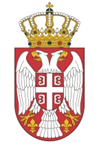 